内蒙古大学满洲里学院附属中学简介学校基本情况内蒙古大学满洲里学院附属中学始建于2013年，是一所满洲里市重点建设的公立全日制高中。新学校占地10万平方米，建筑面积4.7万平方米，建有集教学、办公为一体的现代化综合楼（建筑面积21550平方米）、多功能图书馆（建筑面积6626平方米）、设施优良的体育馆（建筑面积4257平方米）、标准化400米塑胶跑道、人工草坪运动场、条件完善的宿舍楼（总建筑面积7222平方米）及高标准食堂（建筑面积5182平方米）。我校已开设特色教学课程，设立创客教室，生物、化学、物理功能室、数字化模拟实验室，历史、地理数字化专用教室，并引进高端的教育教学设备。校园布局合理、育人环境优雅、办学条件优越。学校现有教学班22个，在校生800多人。教职工92人，100%具有本科及以上学历，其中硕士学位27人，高级教师11人，中级教师35人。自治区级名师工作坊成员8人；呼伦贝尔市教学能手1人，呼伦贝尔市级骨干教师5人，呼伦贝尔市级名师工作坊成员2人；满洲里市名师工作坊成员31人。学校提倡教师开拓视野，丰富思想与理念，在课题中提升自我，在反思中超越自我。自2016年独立建校以来，我校教师多次在国家级、省级、盟级教学比赛中取得佳绩。附属中学的教学团队是一支以骨干力量为核心，以年轻教师为驱动力，锐意创新、积极进取的教师队伍。学校以“崇德明礼，身心健康，学有所长”为目标，实行扁平化管理，始终坚持“高起点设计、低重心运行、近距离服务、走动式管理”的模式，积极创建平安、和谐、健康、文明的校园。近年来，学校的各项事业都取得了健康科学的发展。学校先后被评为“呼伦贝尔市级文明校园”“呼伦贝尔市教学质量突出奖”等荣誉。春风化雨，致知于行；行而不辍，踔厉奋发。站在新的起点上，附属中学承载着新的希望，全体师生将携手同行，向着更远的目标砥砺前行。满洲里市第七中学简介满洲里市第七中学位于满洲里市世纪大街扎赉诺尔区段北侧，其前身是扎煤七中，始建于1985年，已走过36年风雨历程。满洲里市第七中学是呼伦贝尔市重点高中之一，学校先后荣获“呼伦贝尔市高中管理先进学校”、“呼伦贝尔市示范高中”、“内蒙古自治区教科研基地”、“内蒙古自治区优质高中”等称号。满洲里市第七中学校园面积4.1万平方米，总建筑面积2.1万平方米，有40个教室，3个物理实验室，2个化学实验室，2个生物实验室，1个通用技术实验室，2个微机室以及图书室、艺术室、语音室和多媒体教室。另有600平方米的室内篮球馆、1650平方米的室内足球场和室外2个篮球场地、1个排球场及塑胶运动场，为师生提供广阔的体育天地。学校现有教职工94人，下设高一、高二、高三、体育和电教5个教研组，有专职教师93人，其中高级教师47人，硕士以上学历占专任教师总数22％。现有学生666人，共18个教学班。“求真务实、严谨治学，厚积薄发，注重实效”是七中的工作方针，“修德、敬业、崇实、创新”是七中的校训。近年满洲里市第七中学教育教学取得丰硕成果，高考上线率位居呼伦贝尔市前列，2019年高考升学率位居呼伦贝尔市第5，本科上线率达到76.4%；2020年高考升学率位呼伦贝尔市第8，本科上线率71.9%。满洲里市第七中学在30多年的风雨历程中形成了具有“求实”特质的学校文化，作为质量理想、校园和谐的呼伦贝尔市级重点高中，七中正以崭新的姿态和不懈的追求迈入新的征程满洲里市第三中学简介满洲里市第三中学创建于1972年，学校占地面积4.5万平方米，教学及教学辅助用房建筑面积12412平方米，其中包括30个普通教室，18个专用教室，标准化体育场、篮球场、综合体育馆、室内五人制足球馆、体操馆等。学校现有28个教学班，教职工109人，学生1168人。高级教师38人，中级职称53人。硕士研究生5人，学科教师中，自治区级骨干教师1人，自治区级教学能手1人，市学科带头人 、骨干教师教学能手22人。学校以“坚持内涵发展，建构合作文化”为基本发展思路，以“做适合学生的教育”为办学理念，努力践行“实现学校让生活更美好”的教育愿景，依托于“合作下的有效课堂、课程育人、文化育人”和“阅读工程、运动工程、信息工程、质量工程”，落实“中学生发展核心素养”，实现教师和学生发展，实现学校优质均衡发展。近年来，学校先后荣获呼伦贝尔市精神文明单位标兵、呼伦贝尔市安全先进集体、呼伦贝尔市德育先进集体、呼伦贝尔市传统项目重点校、自治区级美育校园、自治区级环境友好学校、自治区标准化学校、自治区级现代教育技术优秀学校、自治区绿色学校、自治区排球项目基点校、自治区节水型先进学校、自治区禁毒宣传先进学校、全国中学生水科技发明比赛试点学校、全国基础教育科研实验基地、国家级校园足球特色单位等荣誉称号。第三中学在发展中不断发掘学校传统文化资源，充分运用有利于学校发展的各种有效元素，激发学校内在的发展潜能，创造适合学生发展的教育，创建优质特色学校。满洲里市第六学校简介满洲里市第六学校是一所九年一贯制学校，地处满洲里市南区十六栋，位于立交桥路与阜城街交汇点东北侧。学校1952年初建于海拉尔，1958年迁址满市，命名为满洲里铁路职工子弟学校，为完全制中学。1998年7月，满洲里铁路中学裁撤高中教育，转制为初级中学。2004年1月，满洲里铁路中学结束了企业办学52年的历史，移交到地方政府办学，同年9月更名为满洲里市第六中学。2013年10月，与南区第二小学合并为九年一贯制学校，迁入现校址，更名为满洲里市第六学校。学校现有26个教学班，在校学生1072人，在岗教师97人，其中呼伦贝尔市级学科带头人1人、骨干教师12人、教学能手3人；满洲里市级名师5人、学科带头人2人，骨干教师4人、教学能手7人。学校占地面积20620平方米，建筑面积9532.6平方米。校园规划为教学区、综合办公区、科技探究区、交通体验区、体育运动区和园林实践区六大区域。学校教育教学设施完备，设有理化生、科技实验室和计算机、地理、舞蹈、合唱、国画、书法、陶艺、特殊教育等专用教室。近年来，满洲里市第六学校先后被授予呼伦贝尔市文明单位、呼伦贝尔市文明校园、内蒙古自治区中小学知识产权教育试点学校、内蒙古自治区学雷锋活动示范点、国家级青少年校园足球特色学校、新教育实验学校、呼伦贝尔市“十佳书香校园”、呼伦贝尔市汉语言文字规范化示范校等称号。满洲里市第六学校探索现代学校人事管理运行机制，成立学生发展中心、课程发展中心、安全督查中心、校务管理中心、后勤服务中心及年级管理中心，构成以教育教学为中心的管理格局。学校坚持以“帮助学生和教师过一种幸福完整的教育生活”为共同愿景，致力完成“改变师生的生活方式，丰富师生的精神家园”的办学使命。在追求和实现幸福学校的实践中“走内涵发展之路 创幸福教育生活”。学校依托学校管理、师生关系、教学质量、UbD单元教学设计、学生成长学分制、阅读与写作、运动与审美、作业设计、妈妈成长学校、工具开发与应用十大重点发展项目，引导学生“在知识中体验智慧 在科技中体验创造 在运动中体验快乐 在艺术中体验美感”。以“阅读 运动 艺术”的生活改变学生的生活方式，以“互帮互助”的精神创建校园生态，培养具有“立志  勤学  改过  责善”的“完整的人”。让教师在专业发展中找到职业的幸福，让学生在丰富生命中种下幸福的种子，“帮助学生和教师过一种幸福完整的教育生活”！满洲里市第十二学校简介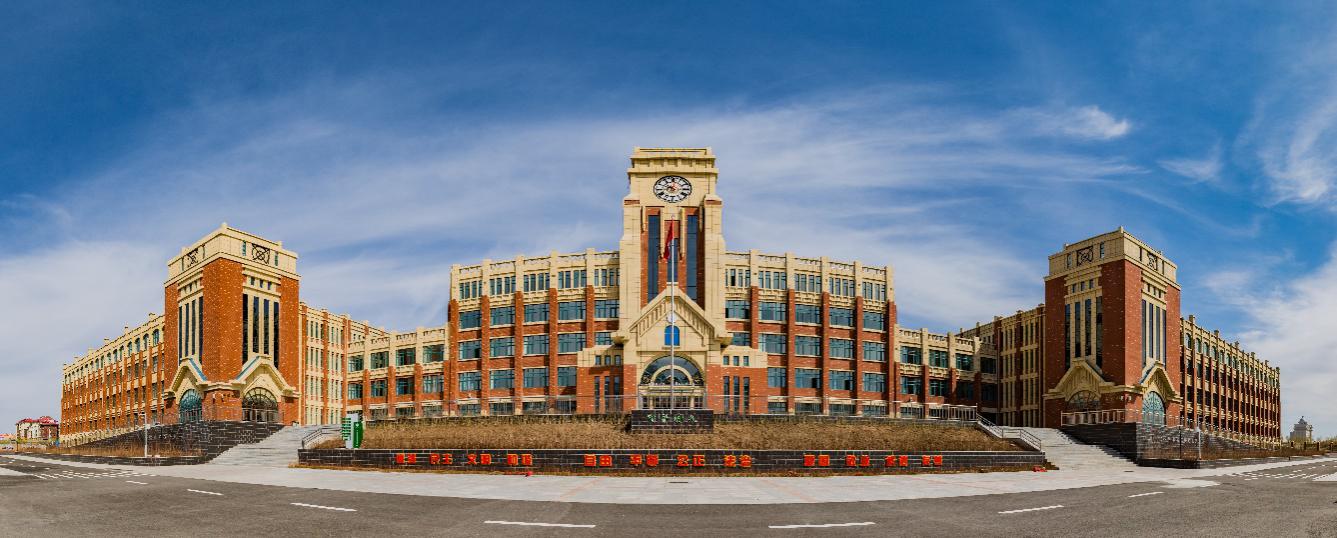 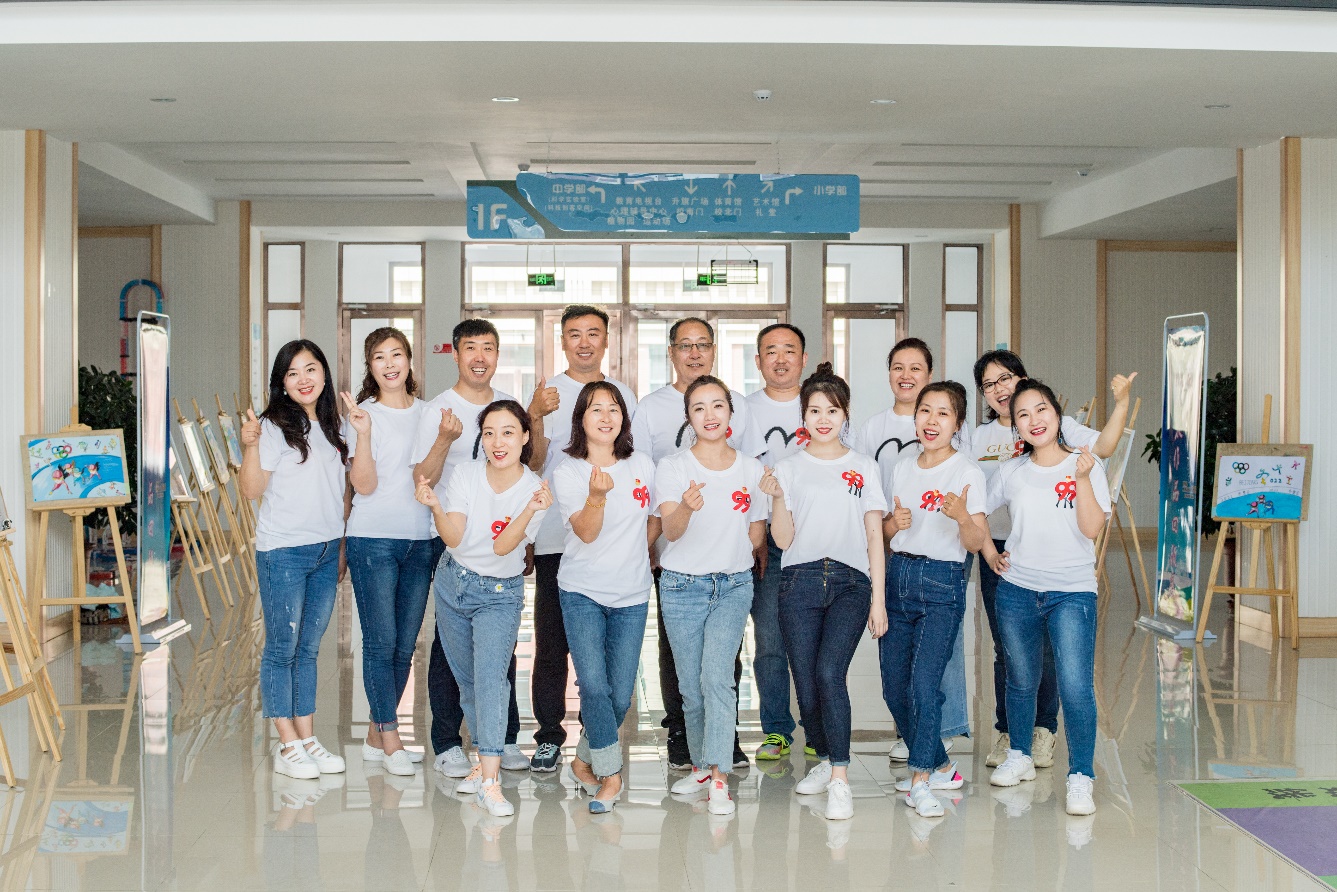 满洲里市第十二学校坐落在满洲里市北区中心地段，北临体育公园，地势开阔，是2017年9月1日投入使用的一所新建标准化九年一贯制学校。学校占地120亩，建筑面积40000余平方米，建有教学综合楼、艺术楼、体育馆、足球馆、阳光房、校园电视台、心理辅导中心、标准化运动场、冰球场及各功能专用教室。内设理、化、生、科学等实验室及地理、历史、国学、陶艺、茶艺、影视、创客、3D、电子琴、钢琴、声乐、舞蹈、特教等专用教室。学校现有教职工181人，学历合格率100%，其中正高级教师1人，高级教师39人，中级教师70人。学校现有教学班58个，其中蒙语授课班6个，汉语授课班52个，在校生2700多名，学生以汉族为主体，由蒙古族、达斡尔、鄂温克、回、汉等多民族组成。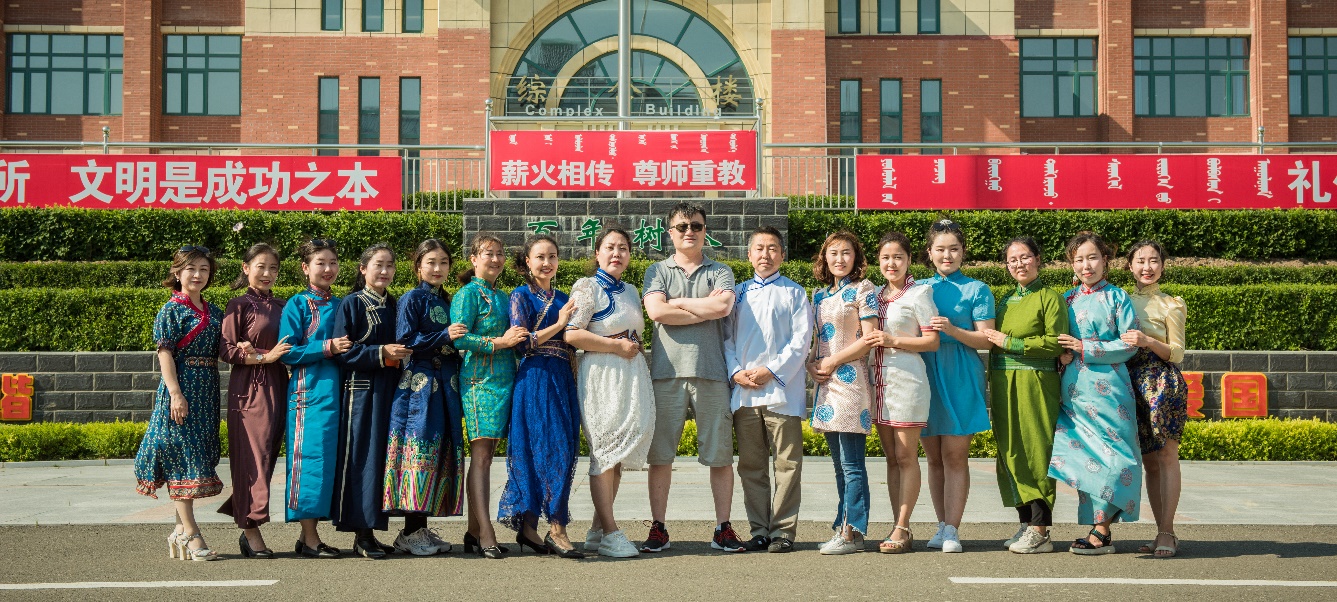 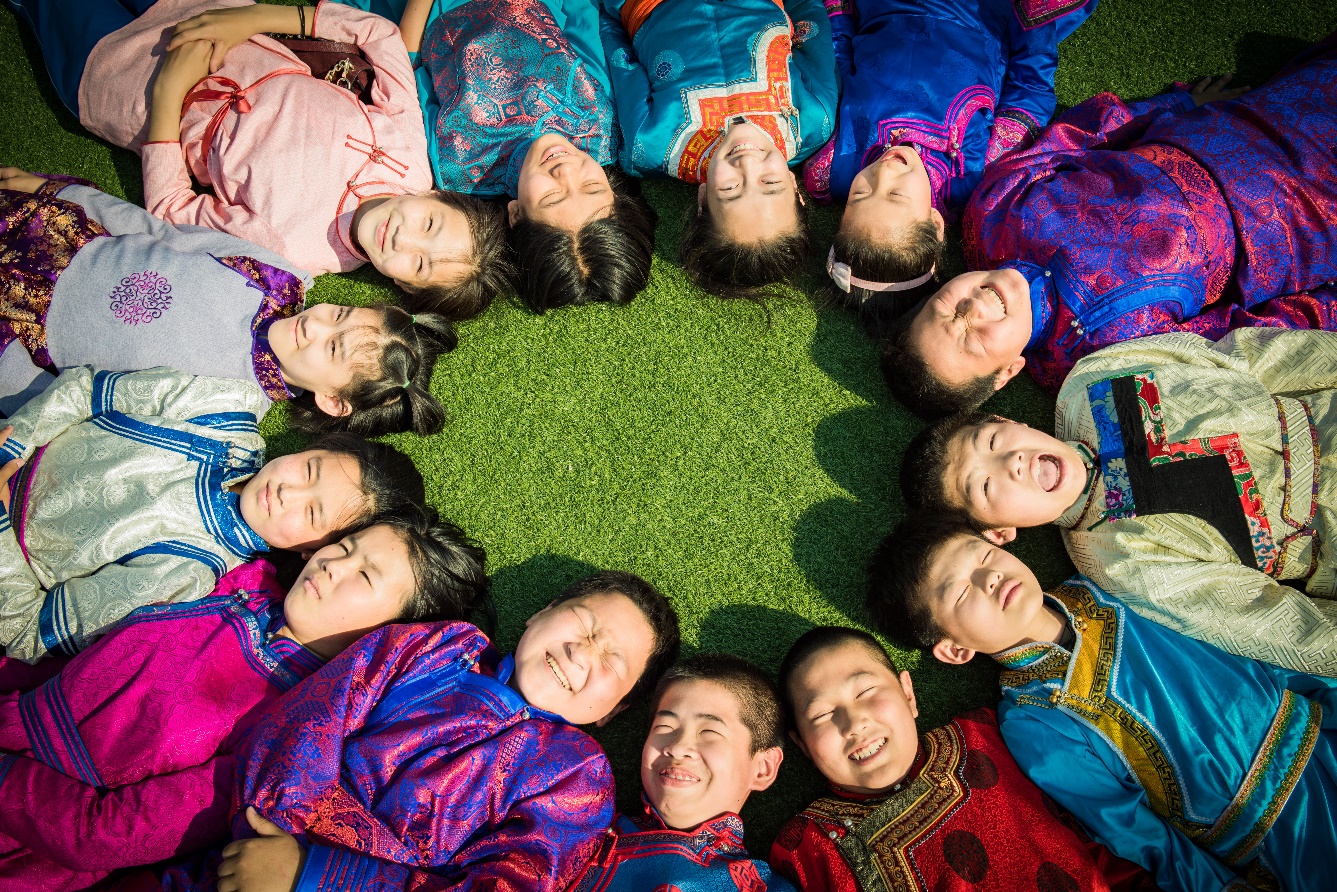 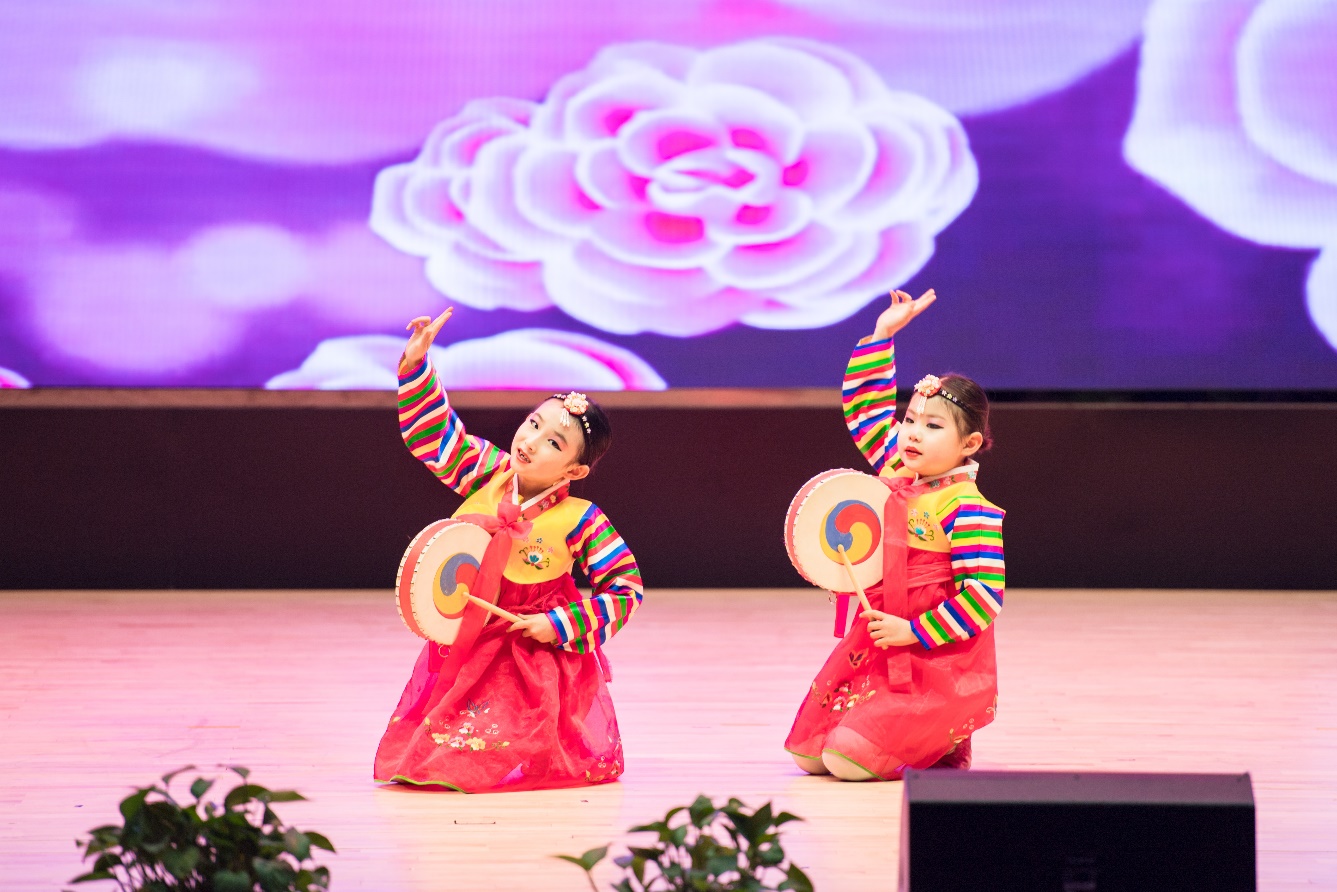 “教育即生活，生活即教育。”建校三年多来，在年级部主任负责制管理模式下，十二学校始终本着“学校让生活更美好”的办学目标和“以学习者为中心，九年奠基孩子一生”的办学理念，努力办好一所“完整”的九年一贯制学校。学校弘扬文明的校风、严谨的教风、向上的学风，创造适合师生发展的和谐学校。基于九年一贯发展性教育，学校架构了四大中心即教师发展中心、学生发展中心、人力与资源中心和校务中心及低中高学段部，为学校课程体系的建设与完善、丰富而可延展、可参与而有选择搭建了平台，基于学生发展核心素养，使学校课程系统化、学程化。学校坚持“立德树人”、五育并举，以文化浸润提升师生文化素质。自成立“新时代文明实践教育所”以来，学校结合地域特色和学校实际，制定了详实可行的活动方案，成立了教师、家长、学生三支志愿服务队伍。通过小手拉大手，以讲坛、参观体验、节日活动等方式在活动中以文化人，以文惠民，让阳光伴随学生健康、快乐成长，让幸福充满学生成长的历程。敞开校门办教育。基于学校场馆多、内容丰富的特点，2019年春季始满洲里市第十二学校活动体验馆正式向市民开放。活动体验馆利用双休日，通过网络预约的方式报名参与活动。参观体验活动做为新时代文明实践志愿服务活动的一项特色活动，向社会开放了科技馆、民族馆、图书馆、书画艺术馆、摄影艺术馆、草原生态标本馆、体育馆、足球馆、冰球场、毛毡坊、陶艺体验室、茶艺体验室、书法体验室等场馆，特色志愿服务活动架起满洲里市第十二学校与社会、家庭文化交流的桥梁，为社区居民提供优厚、时尚、高雅的文化氛围，把教育文化辐射到满洲里市的各个角落。学校以师为本，强化教师集体的优良教风，努力提升教师个体在教育细节上的品位，树立“志存高远、爱岗敬业、为人师表、严谨治学”的新时代教师形象。严谨落实“教学节”各项活动，组织青年教师基本功竞赛，引导教师读专用书籍，尽全力推进教师专业成长。春雨染就一池新绿，因为努力和付出，建校仅三年来，学校先后被评为呼伦贝尔市文明校园、呼伦贝尔市十佳书香校园、呼伦贝尔市竞技体育先进单位、呼伦贝尔市重点业余体校、自治区科技体育先进学校、自治区教育学会系统先进单位、全国青少年校园足球特色学校、全国青少年人工智能活动特色单位、全国青少年校园冰雪运动特色学校、国家级校园航空飞行营地等称号。弦歌不辍育桃李，薪火相传再辉煌。十二校将继续秉持“九年影响孩子一生，教育为学生一生奠基”的核心理念，勠力同心、踏实工作，向着内蒙古自治区优质九年一贯制学校目标而不懈努力！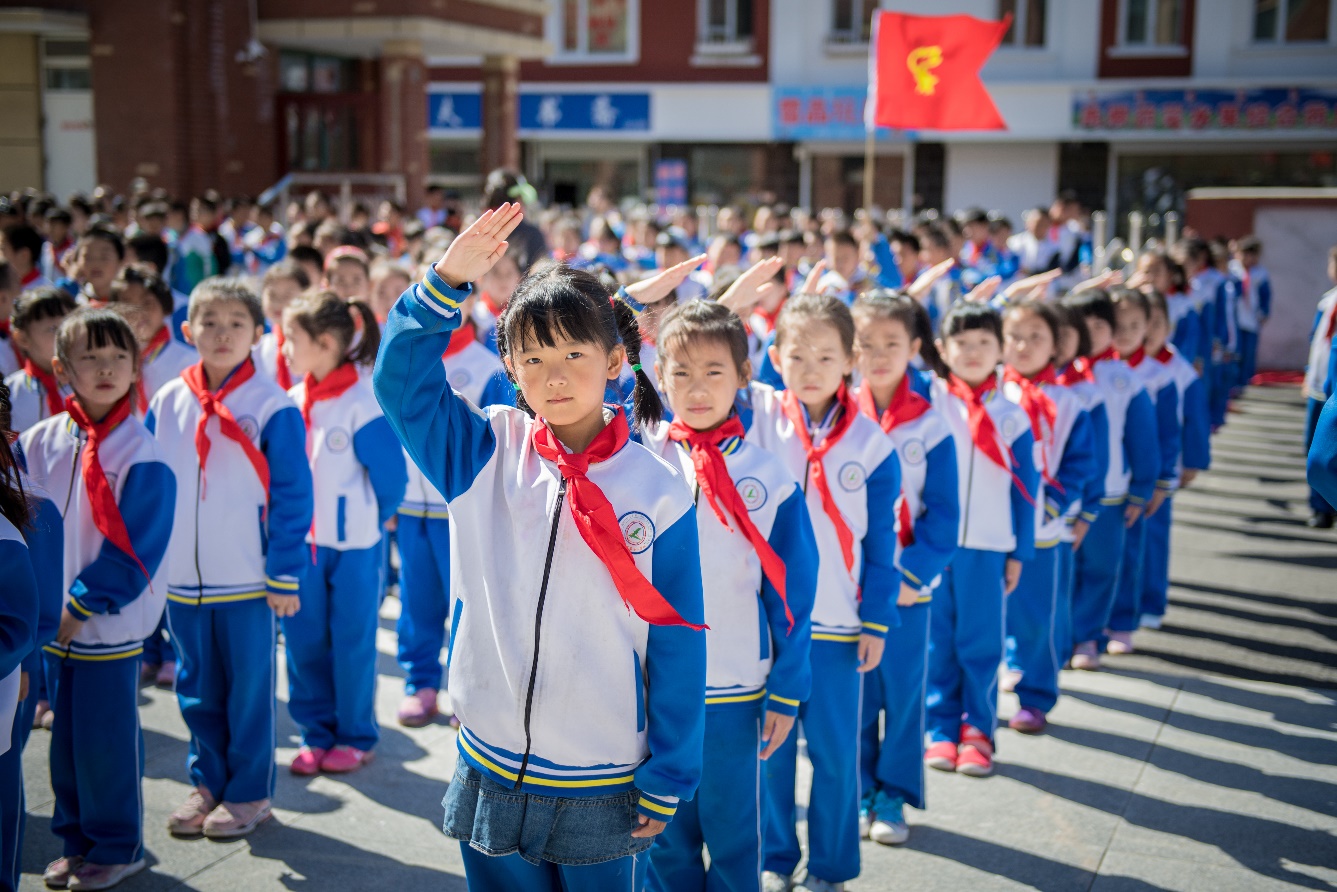 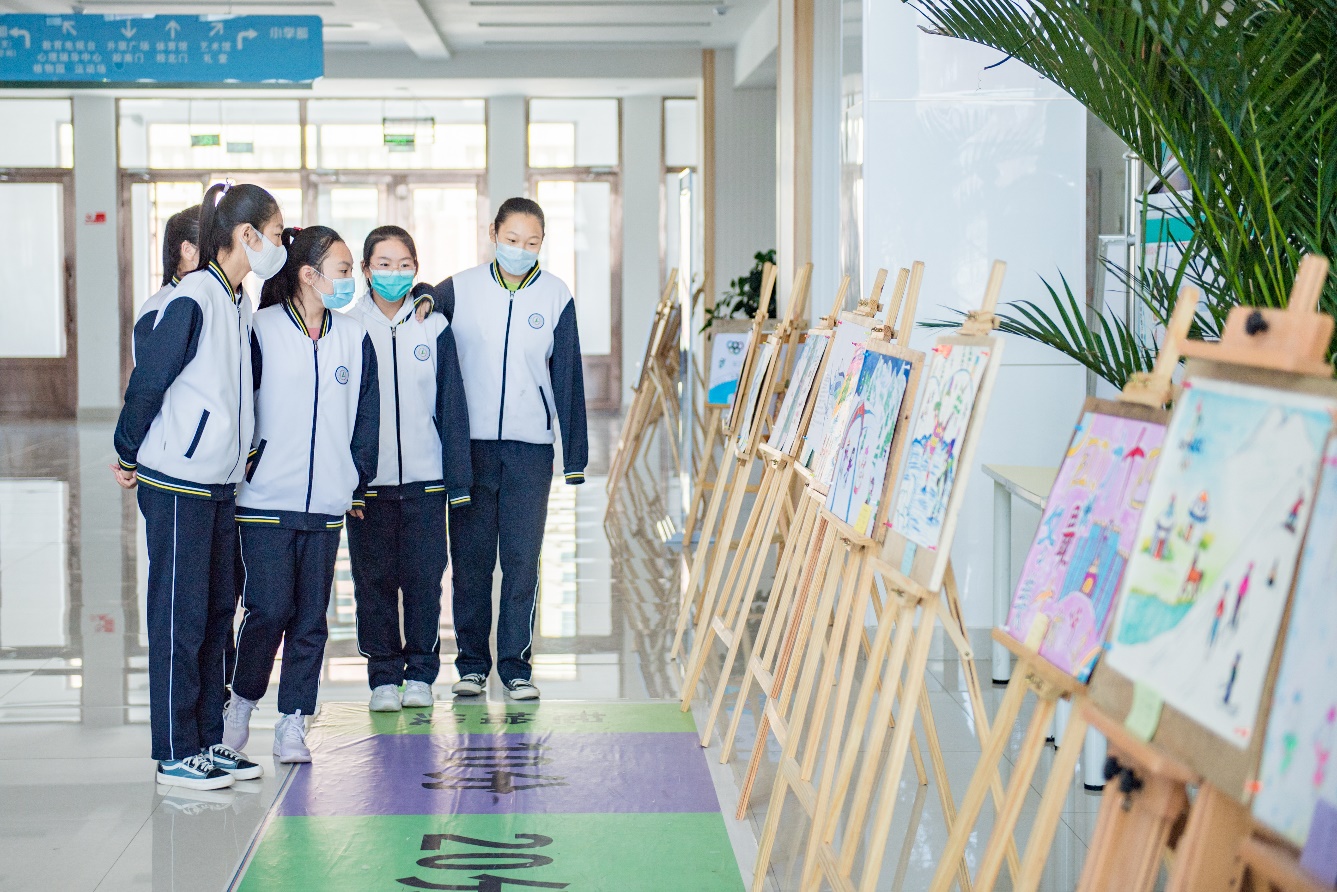 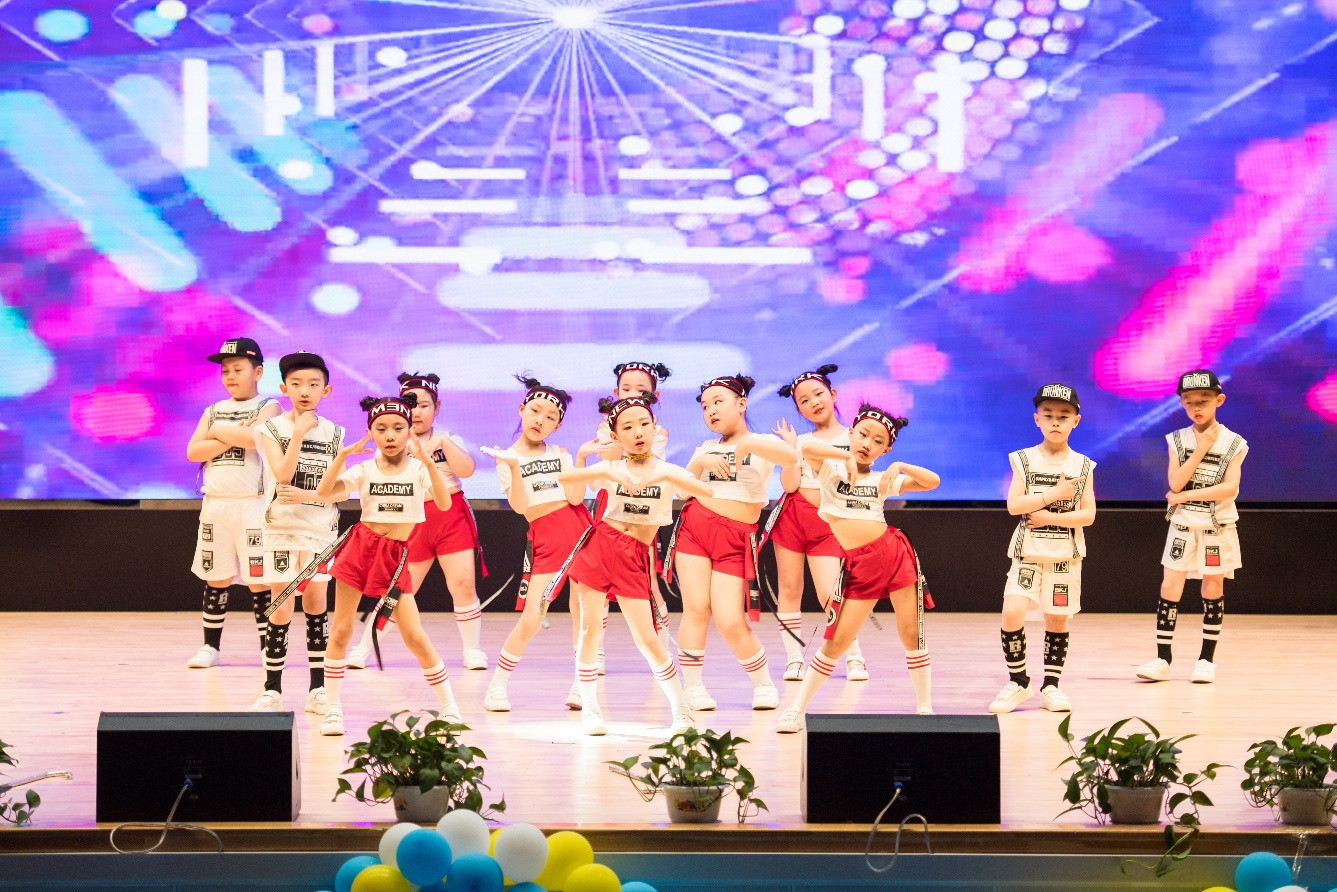 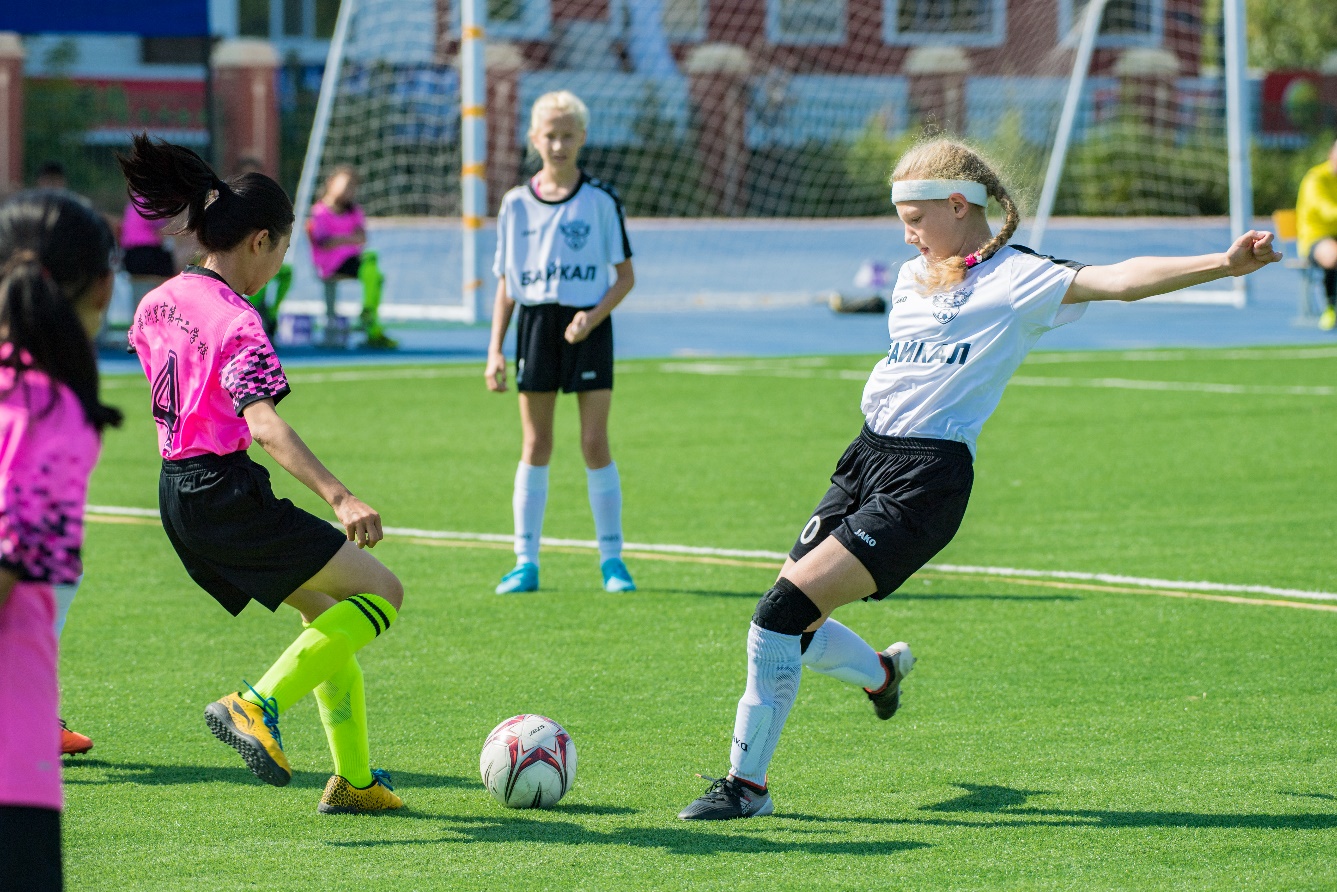 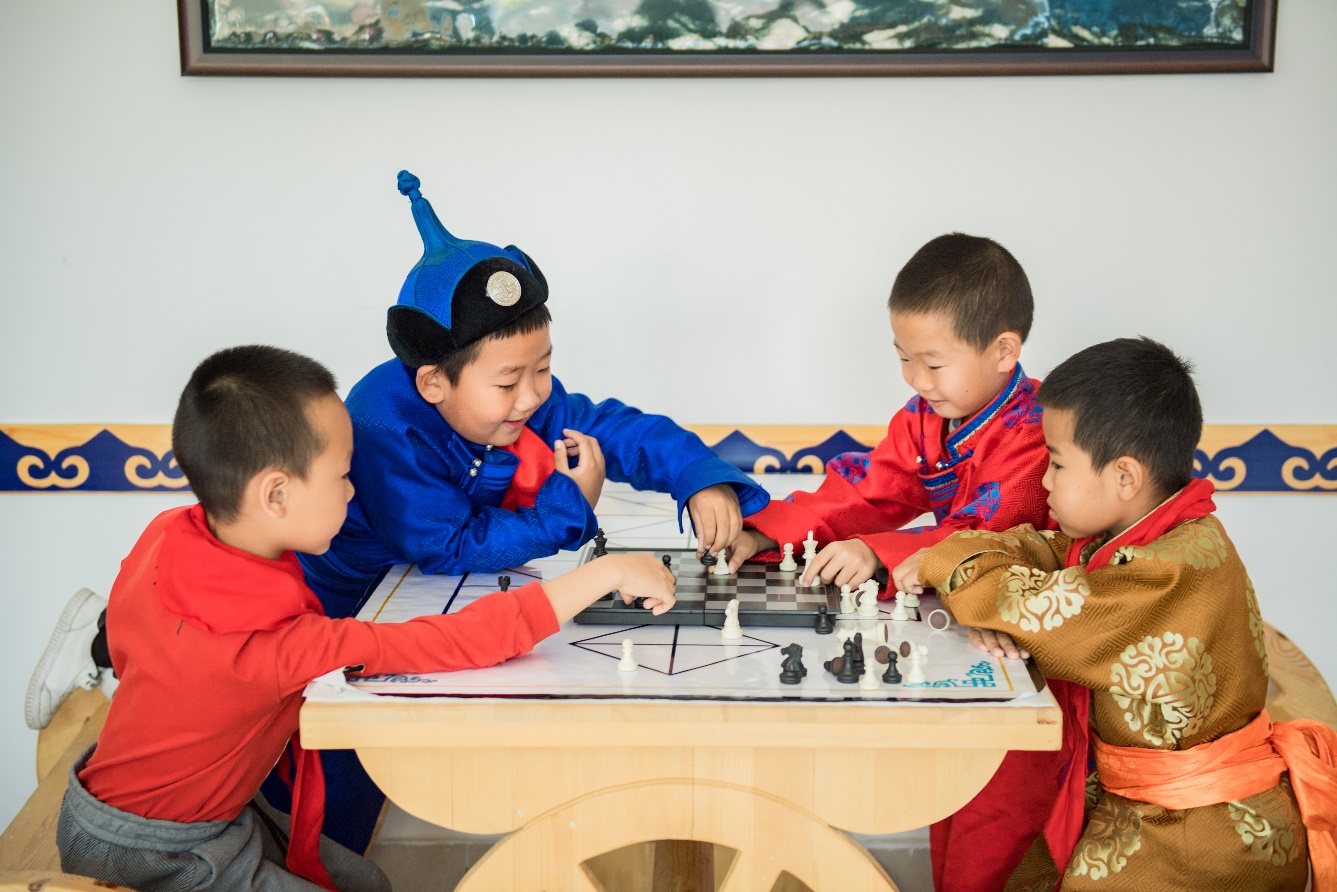 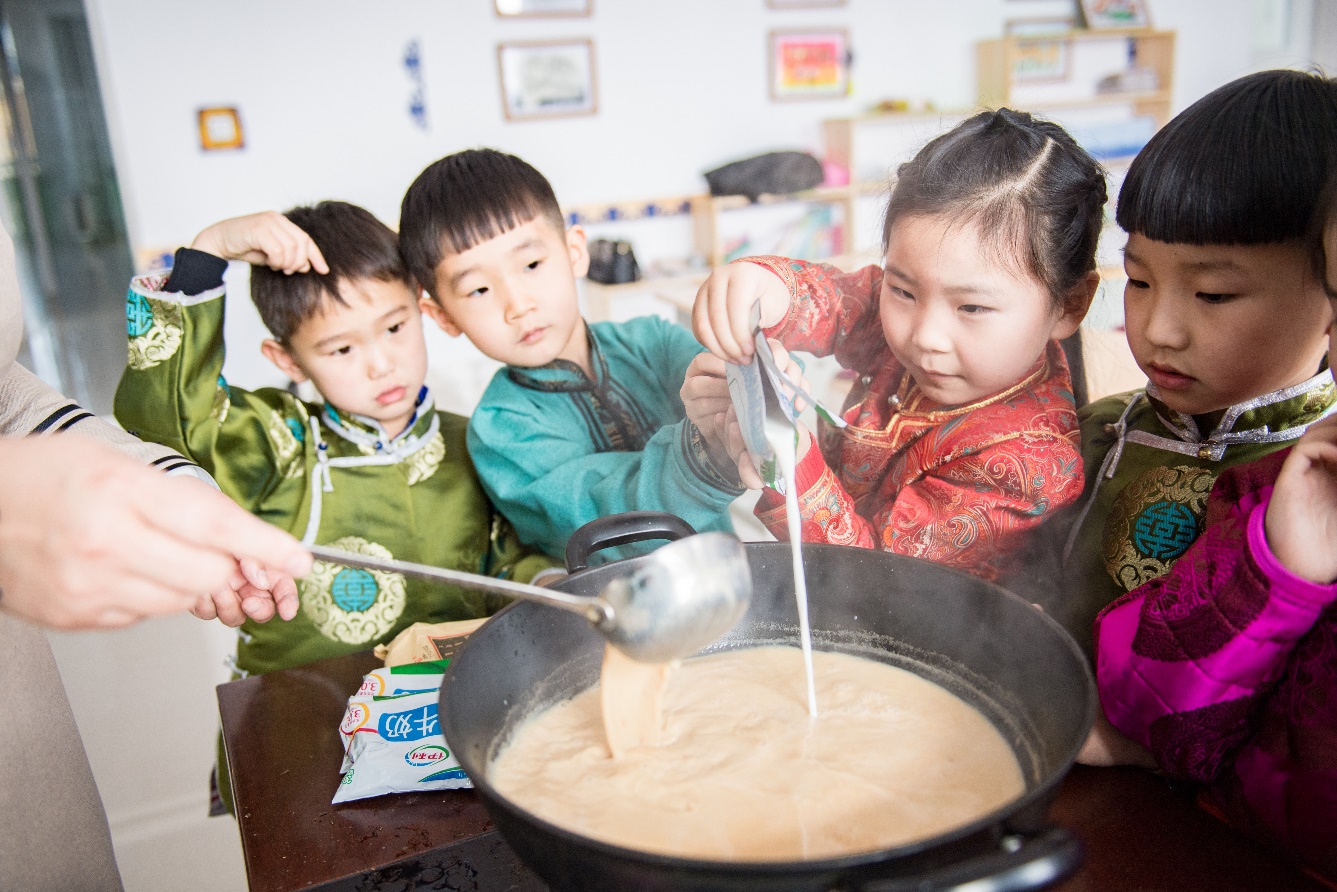 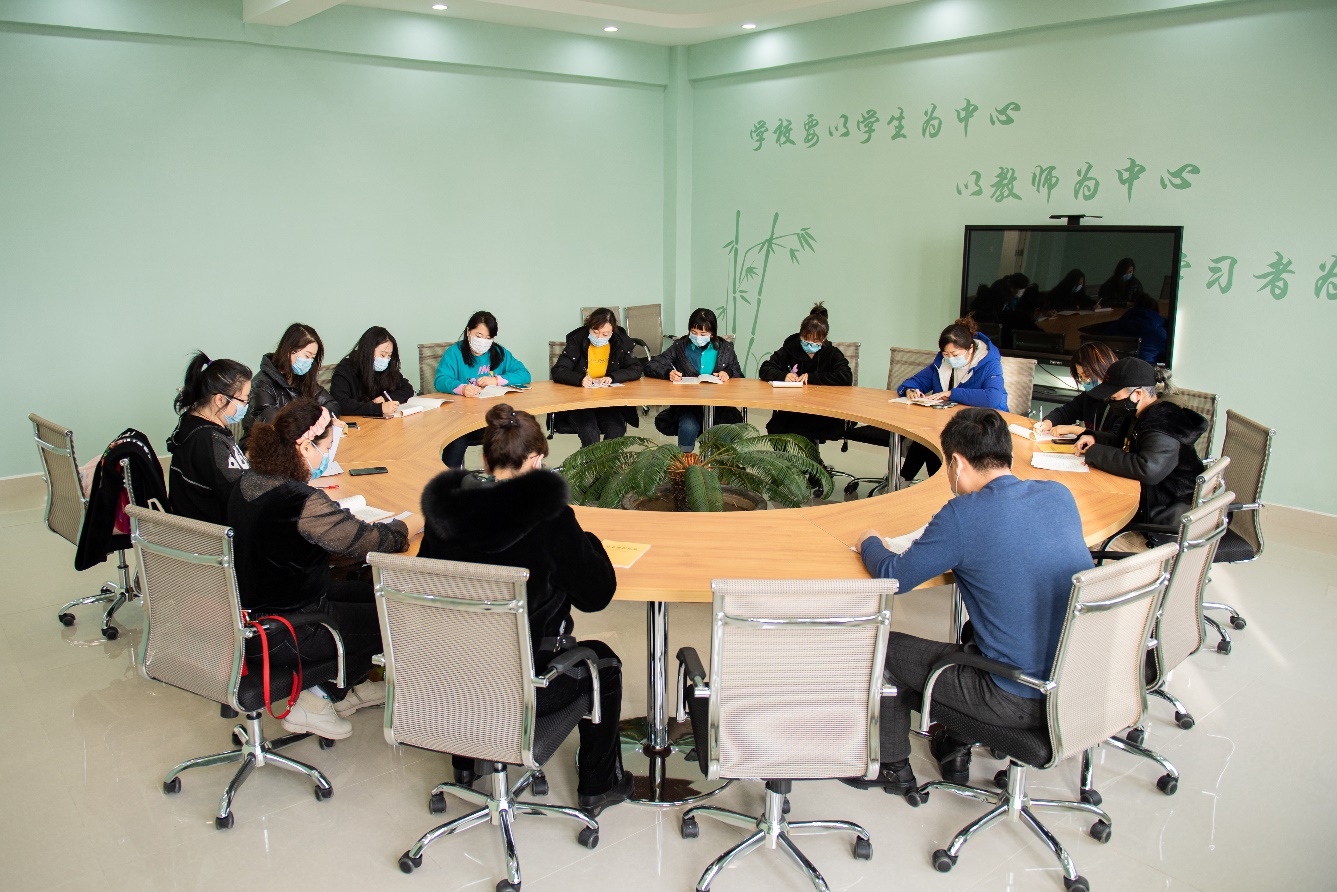 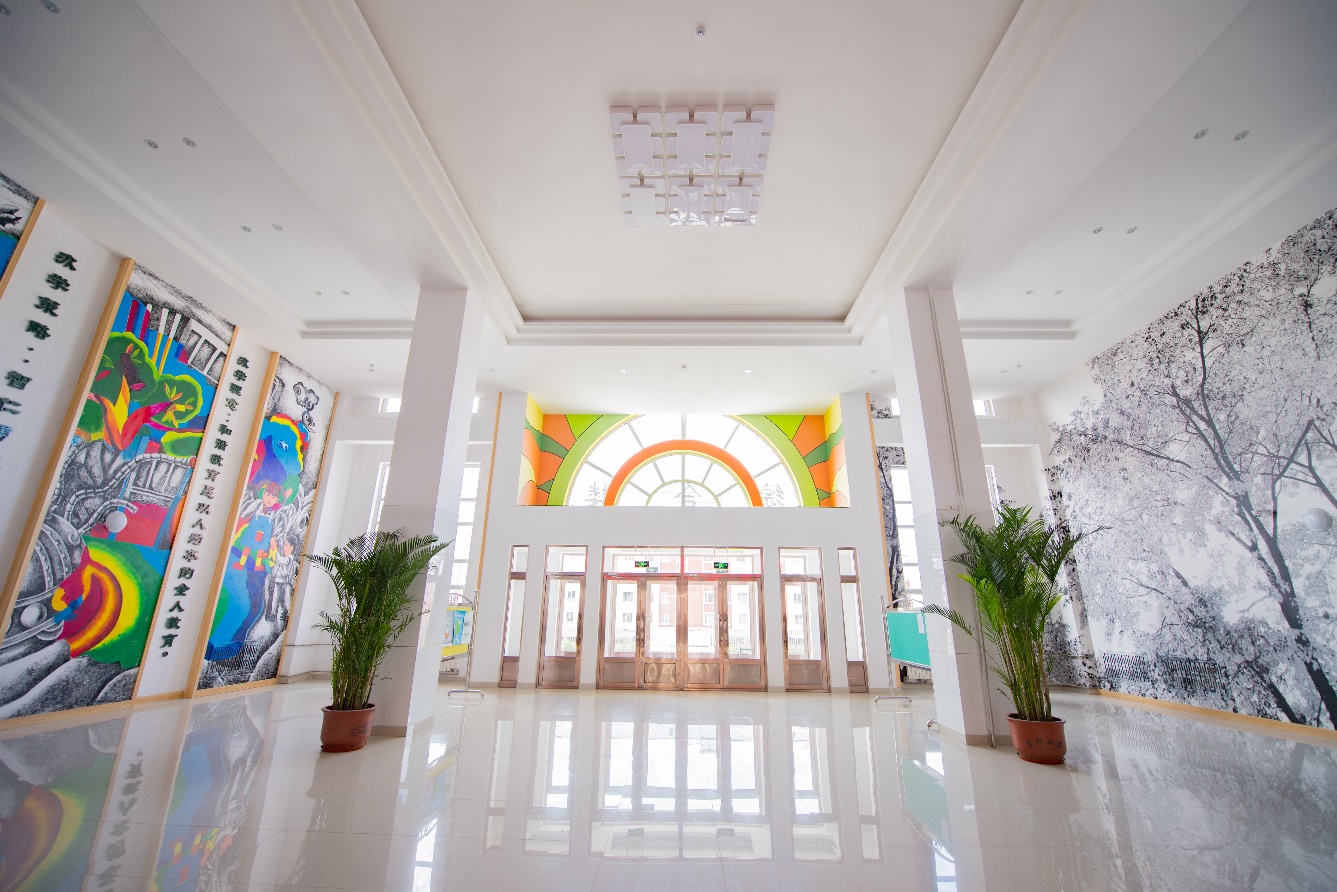 【综合楼大厅】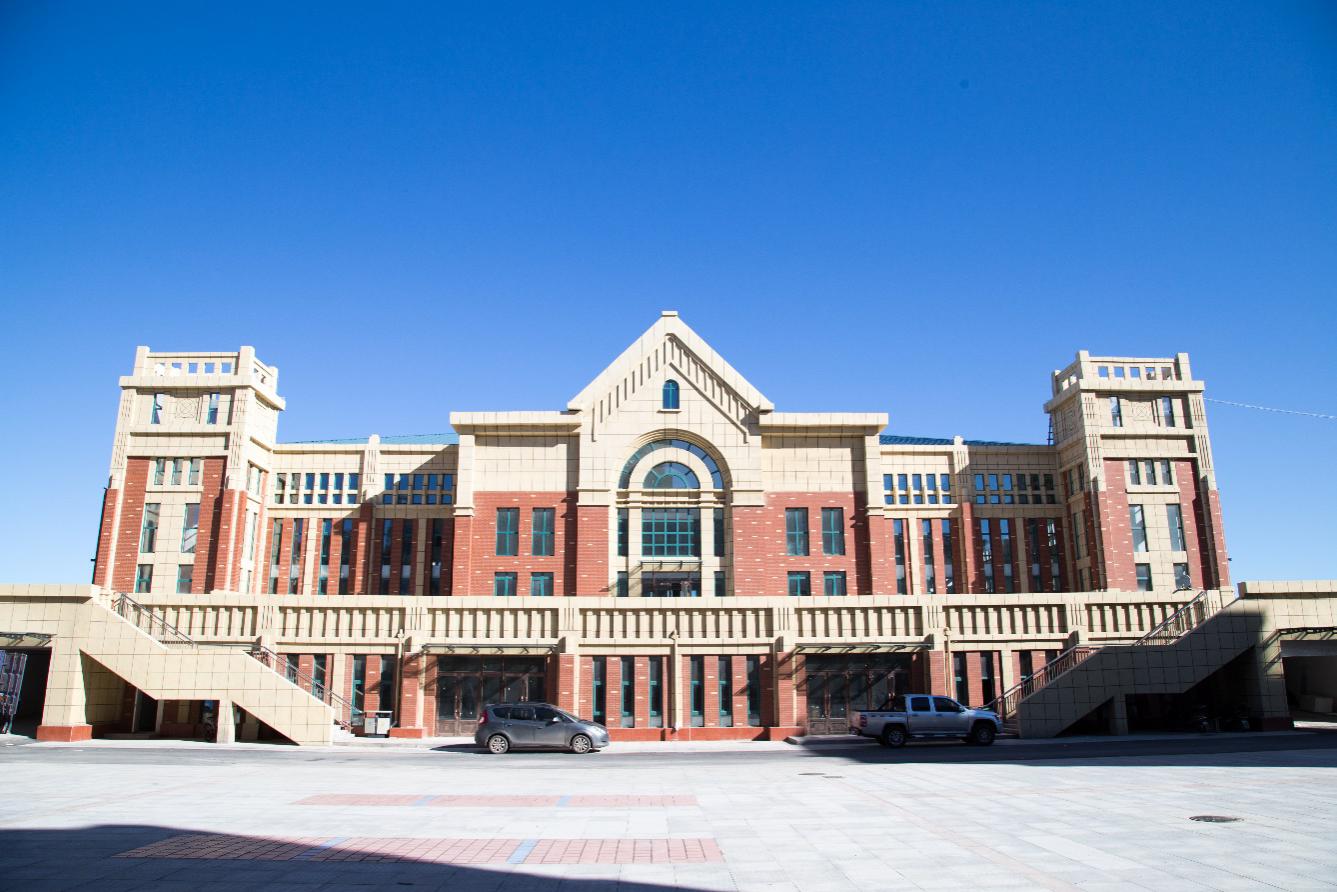 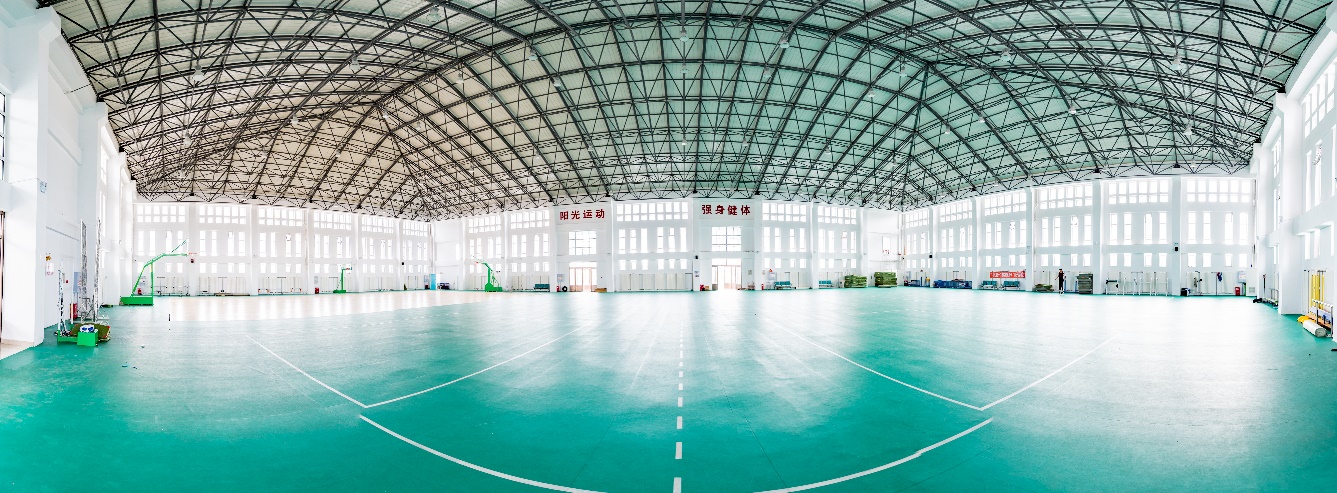 【体育馆】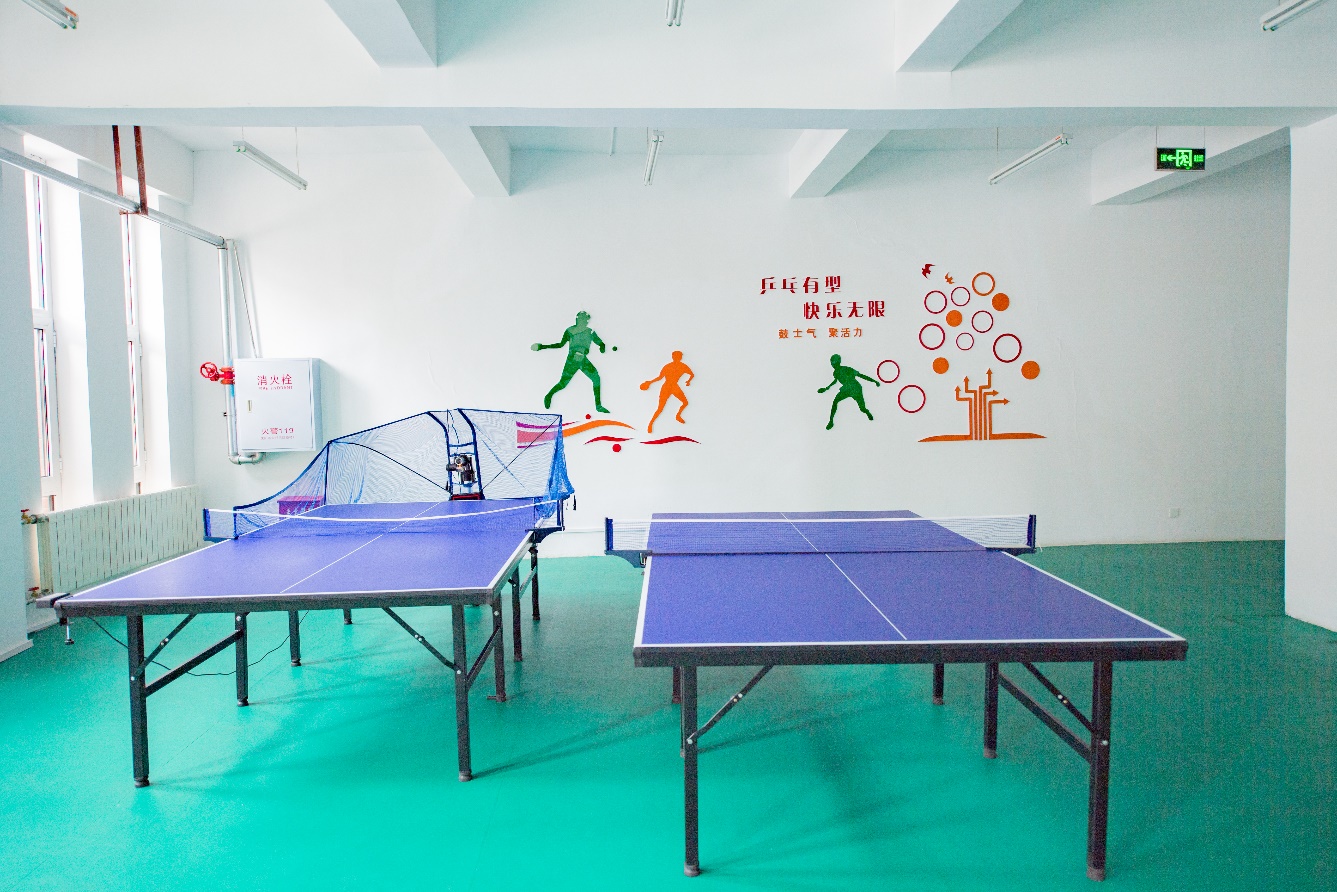 【乒乓球馆】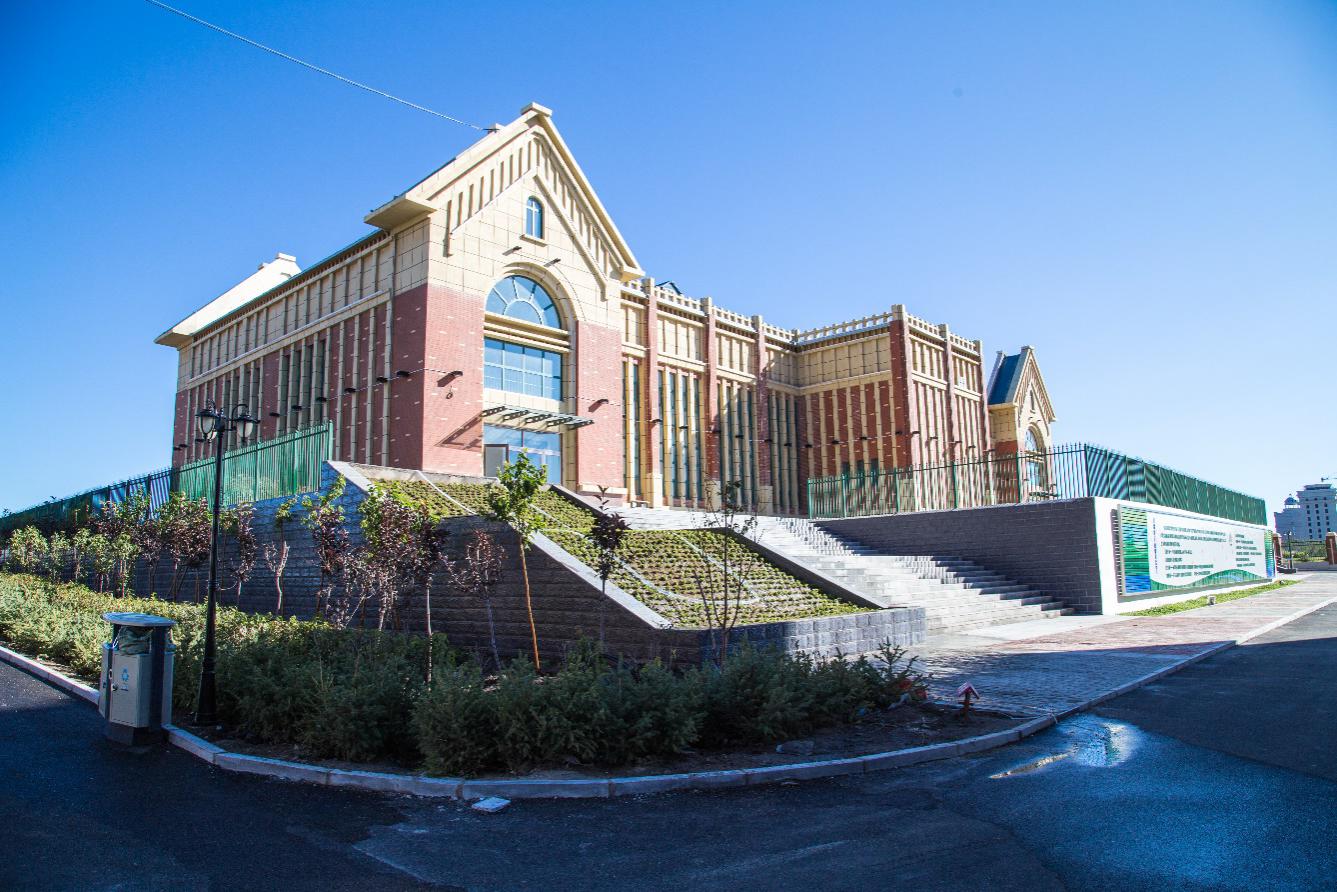 【艺术馆】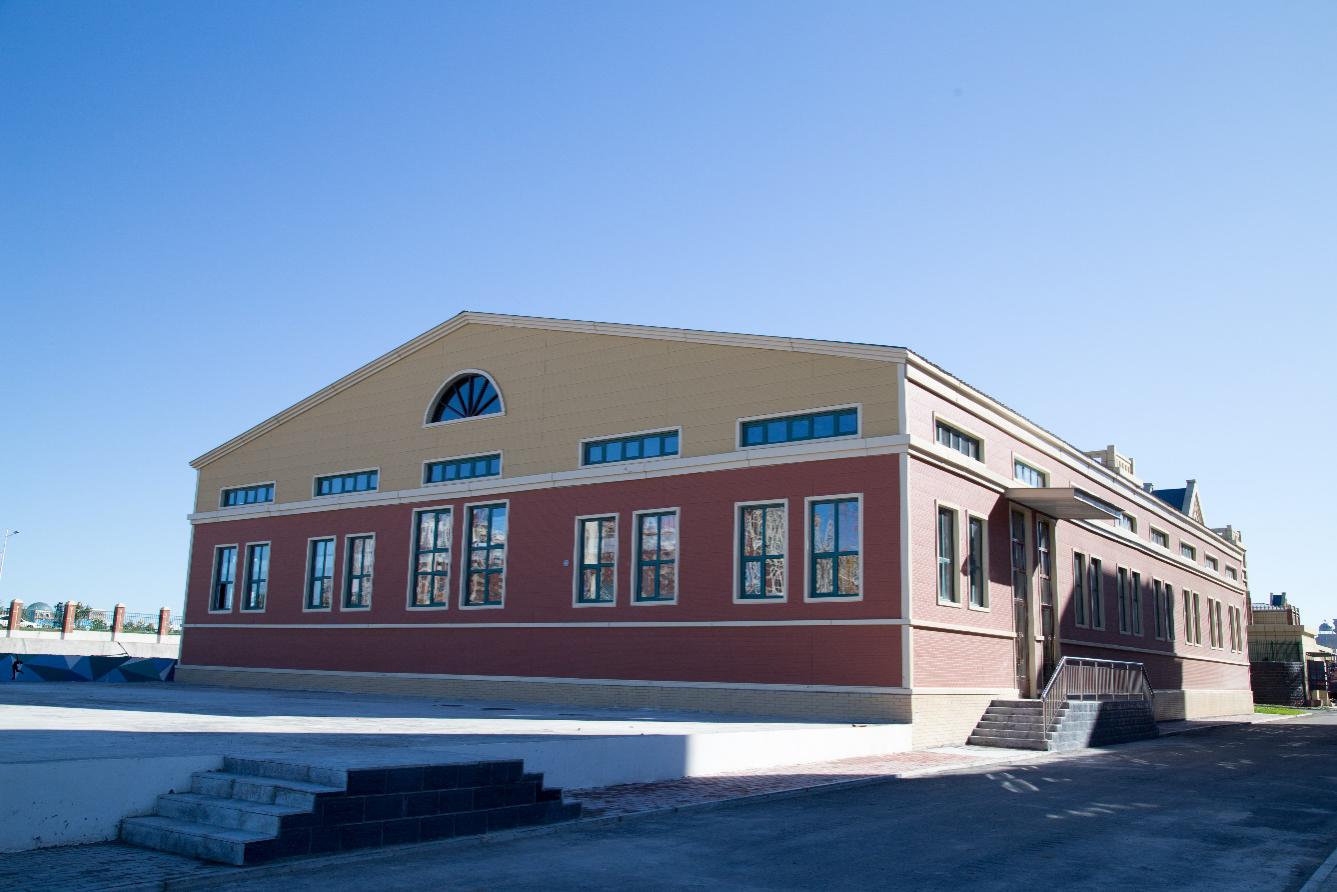 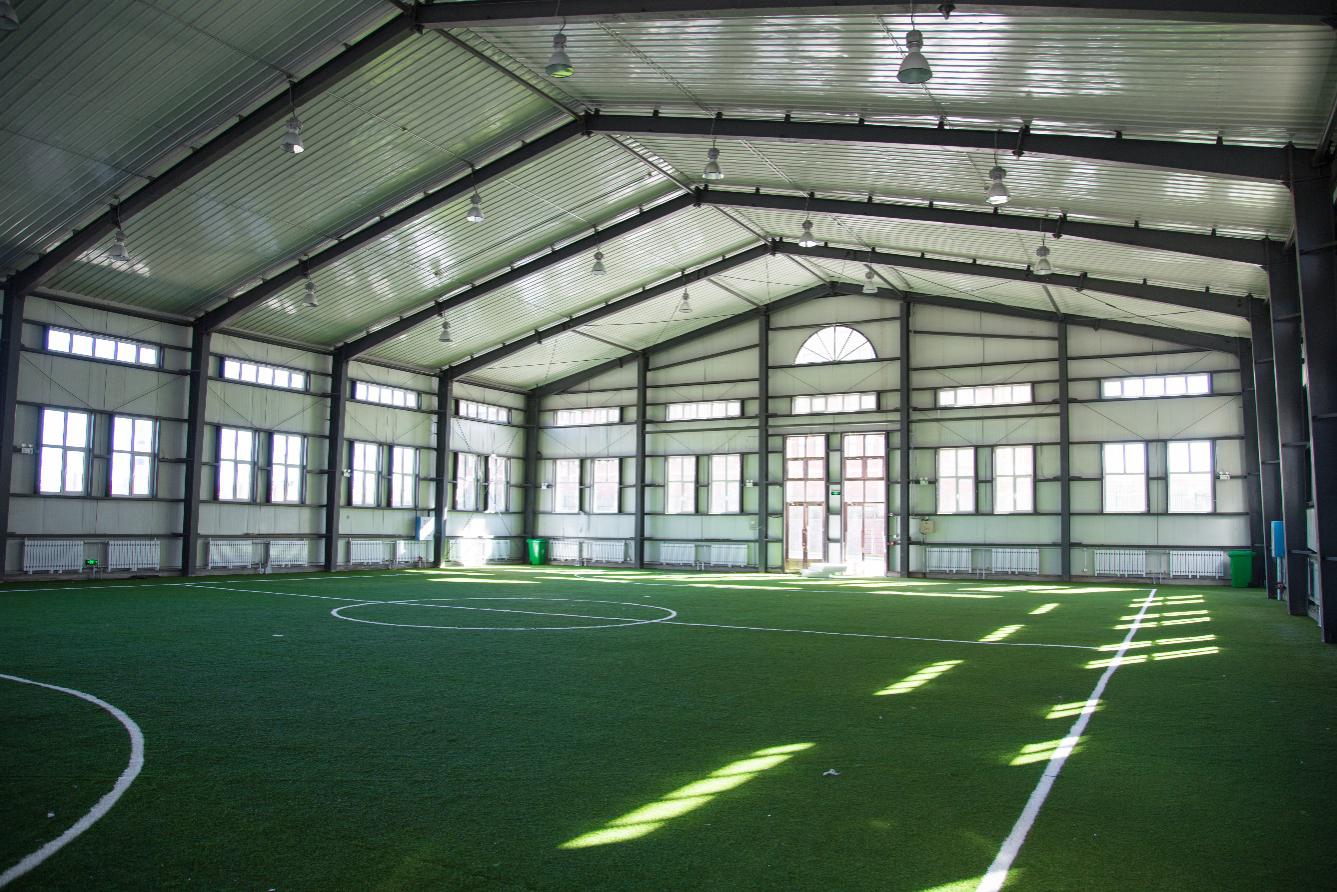 【足球馆】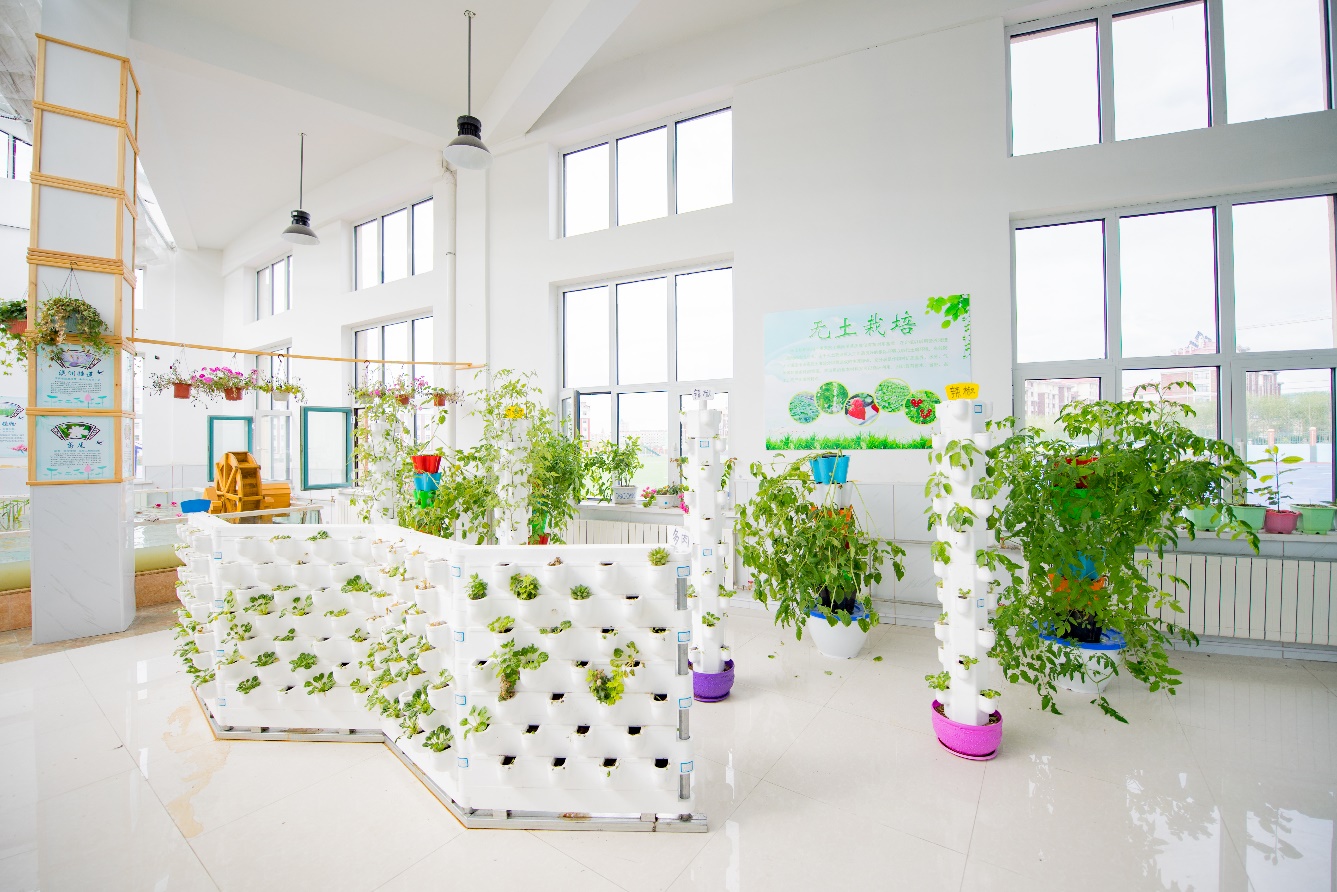 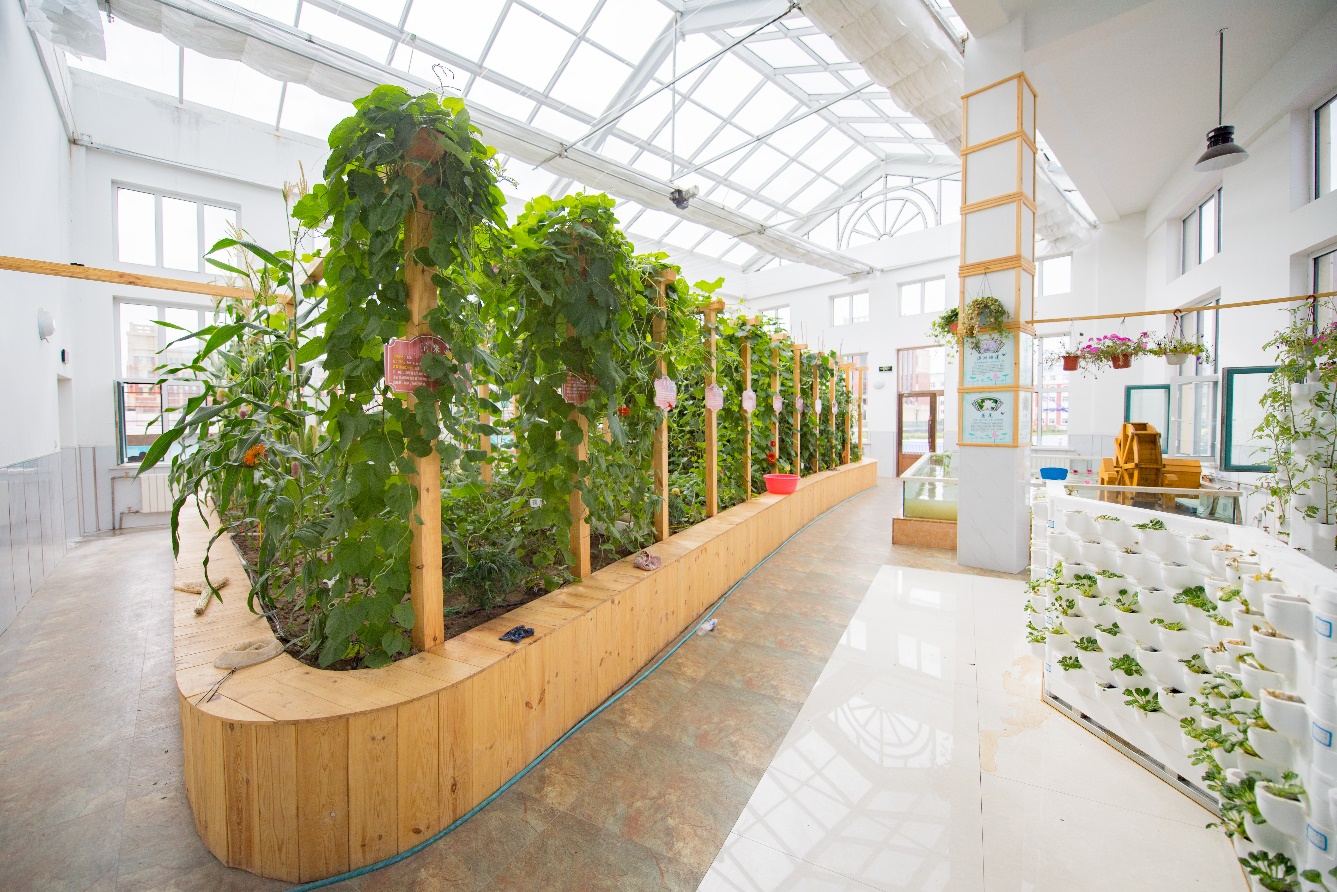 【阳光房】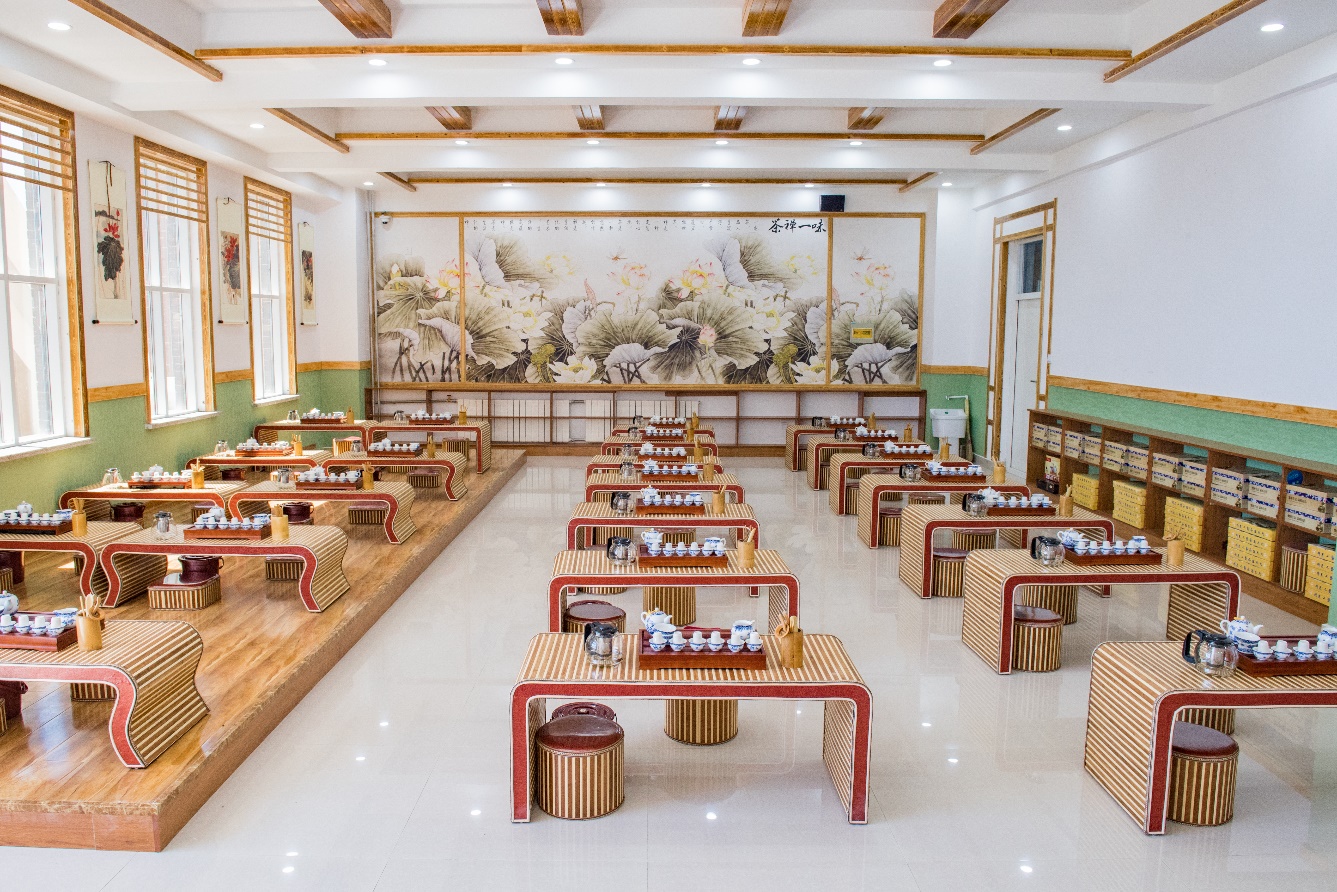 【茶艺教室】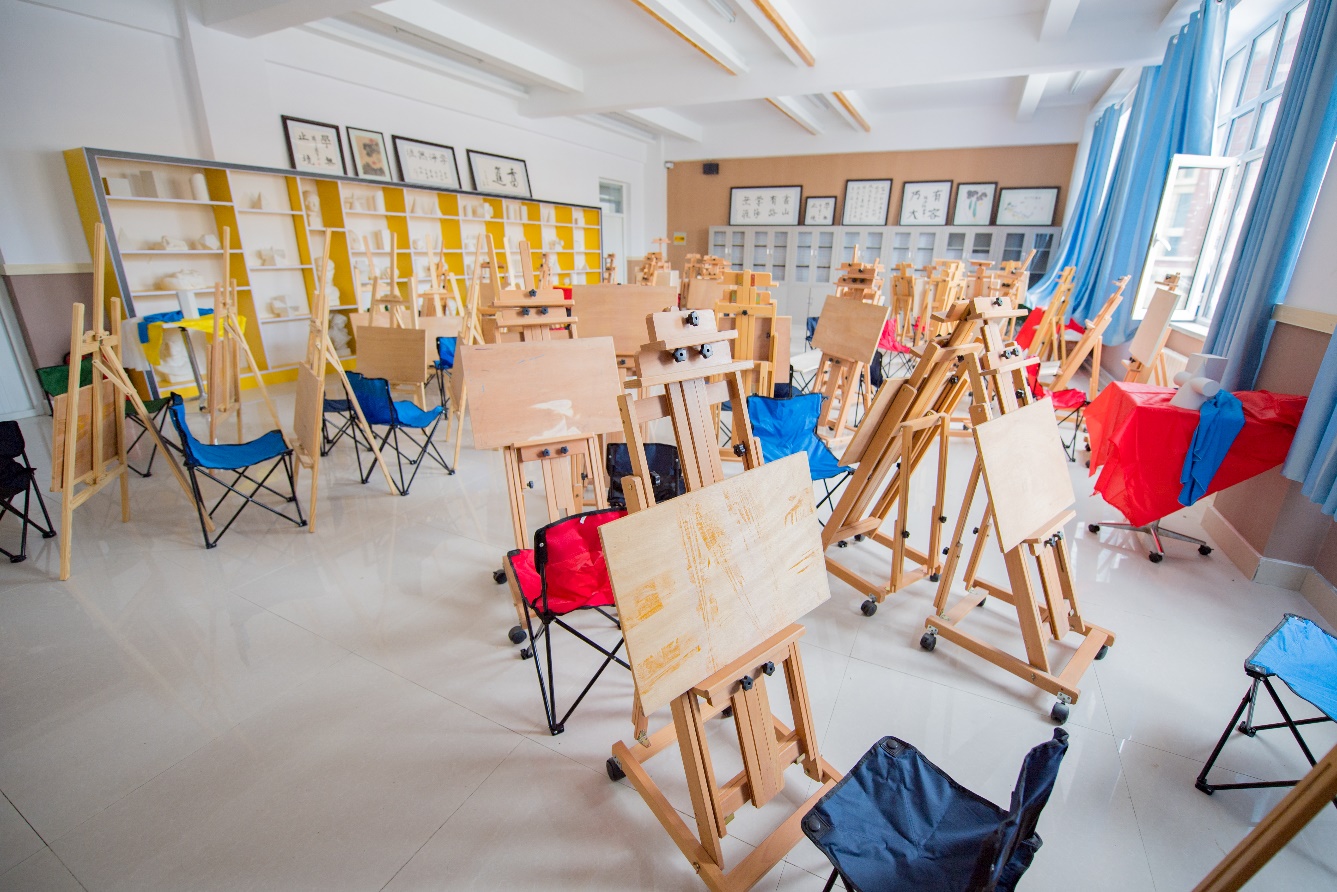 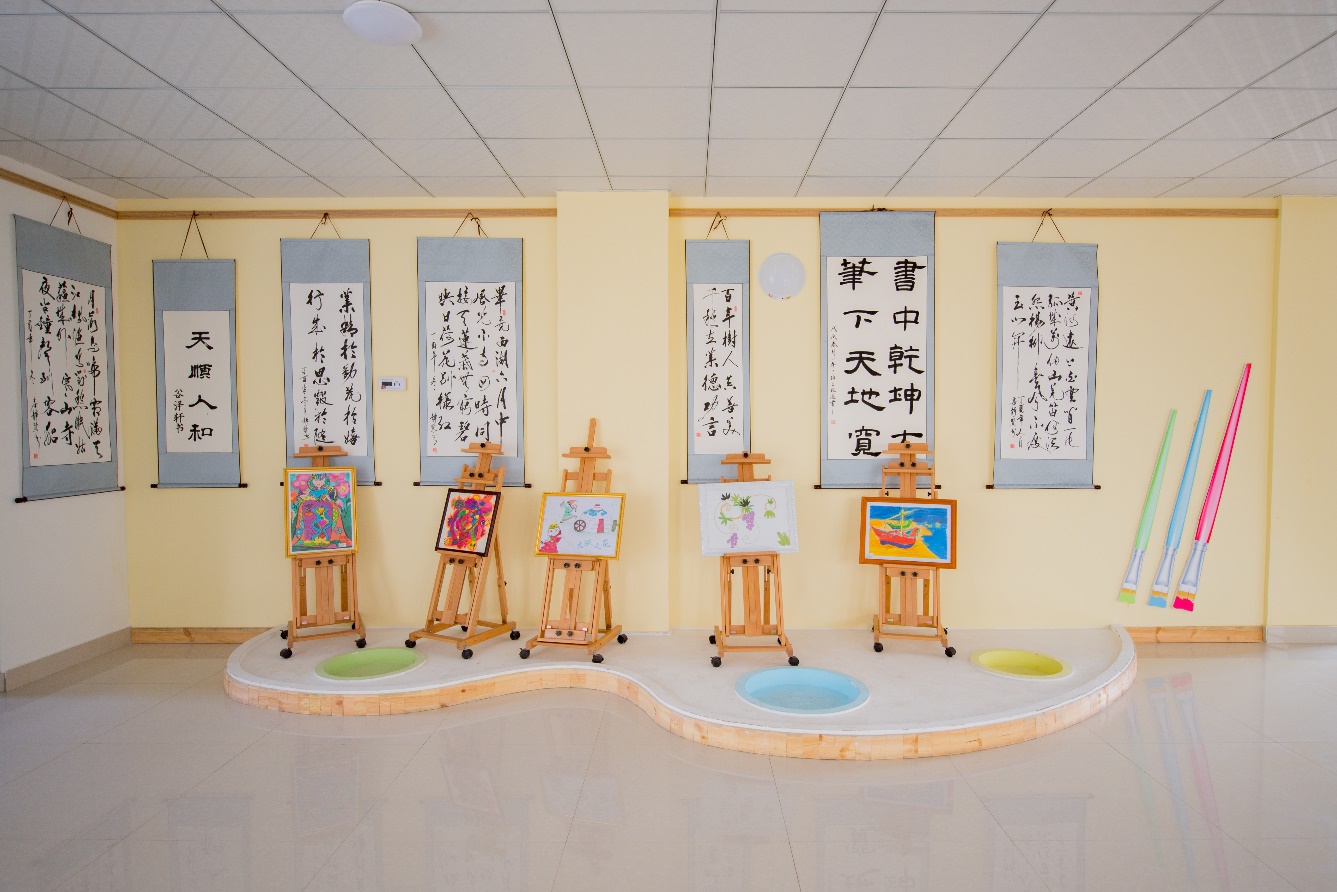 【美术教室】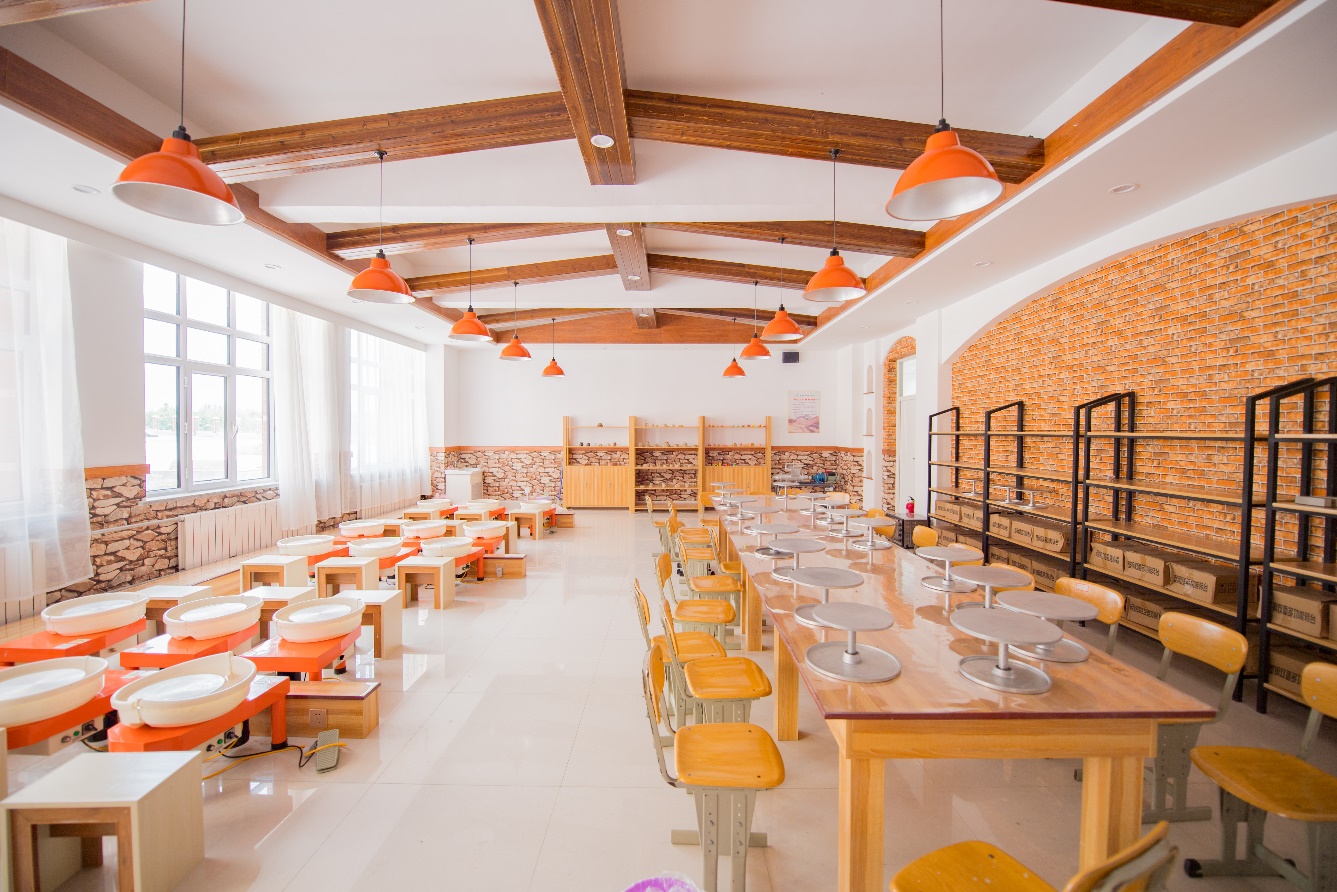 【陶艺教室】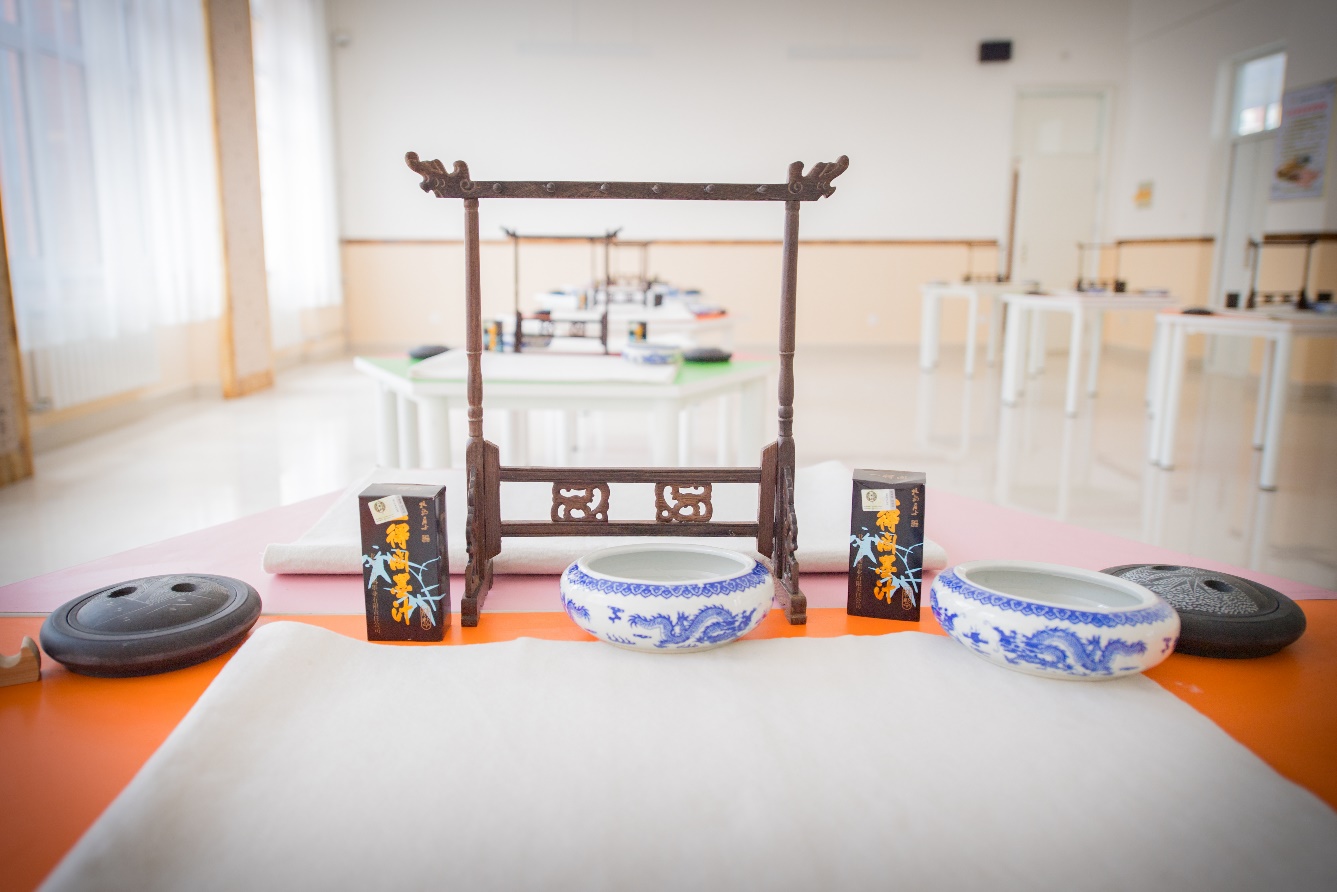 【书法教室】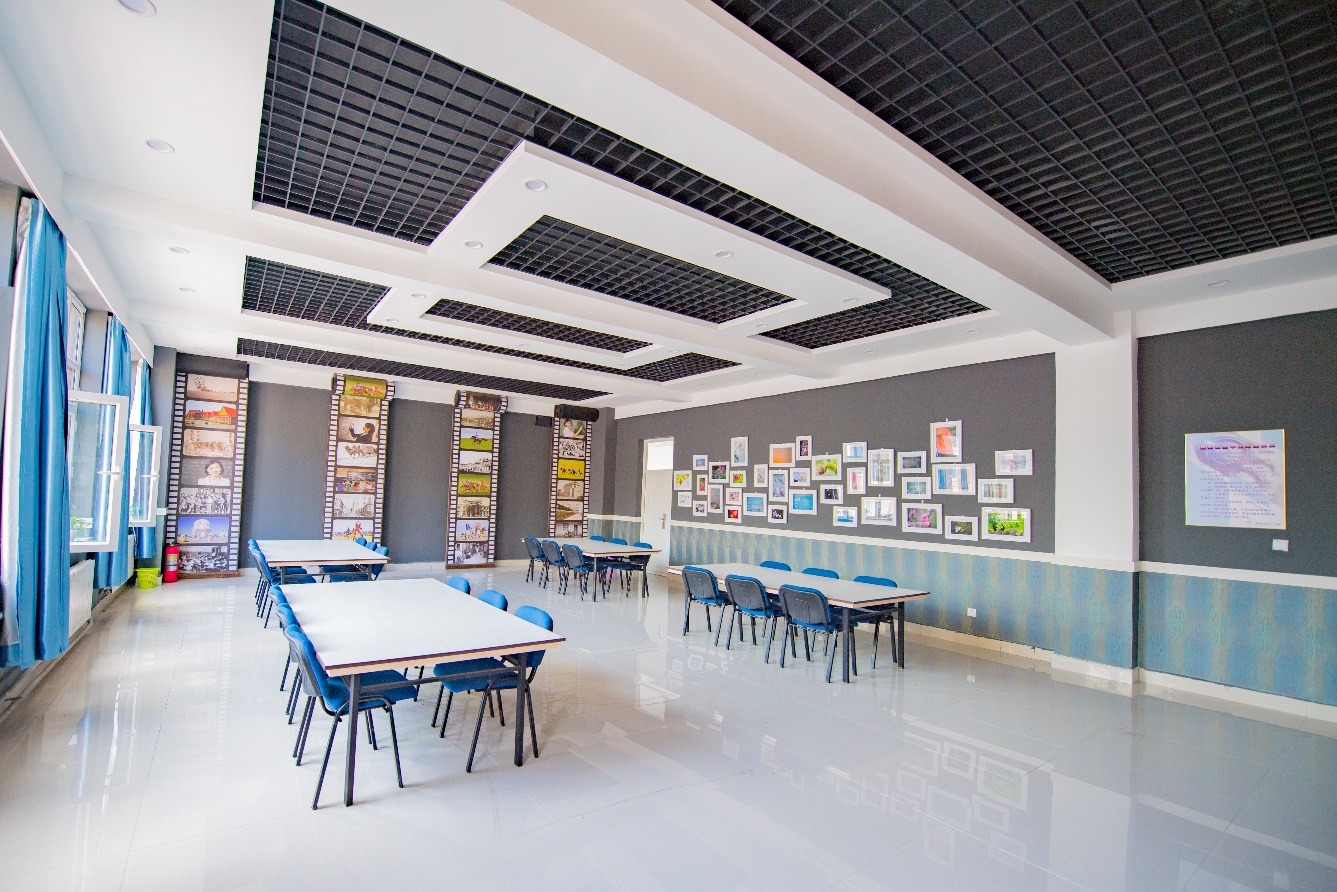 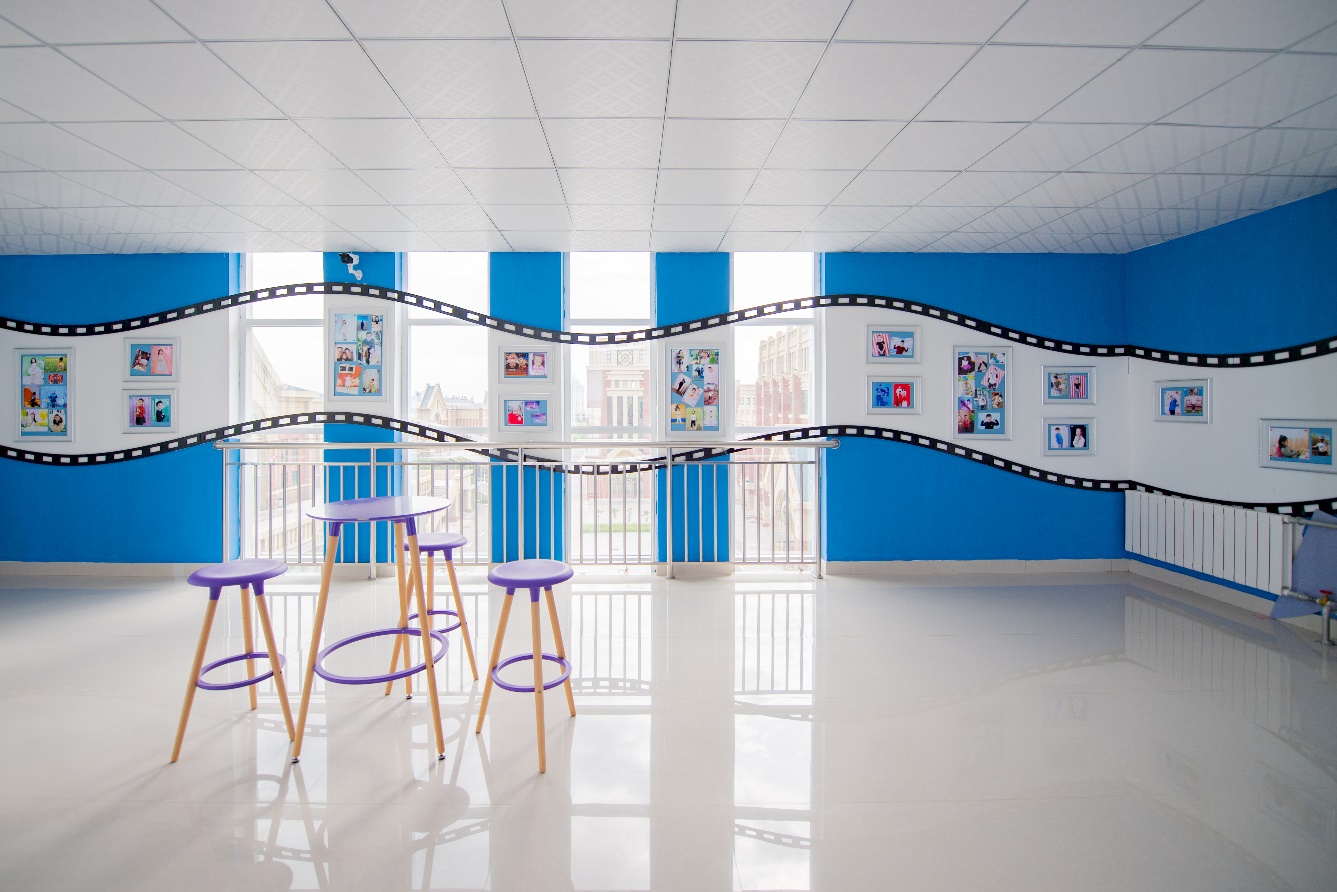 【摄影教室】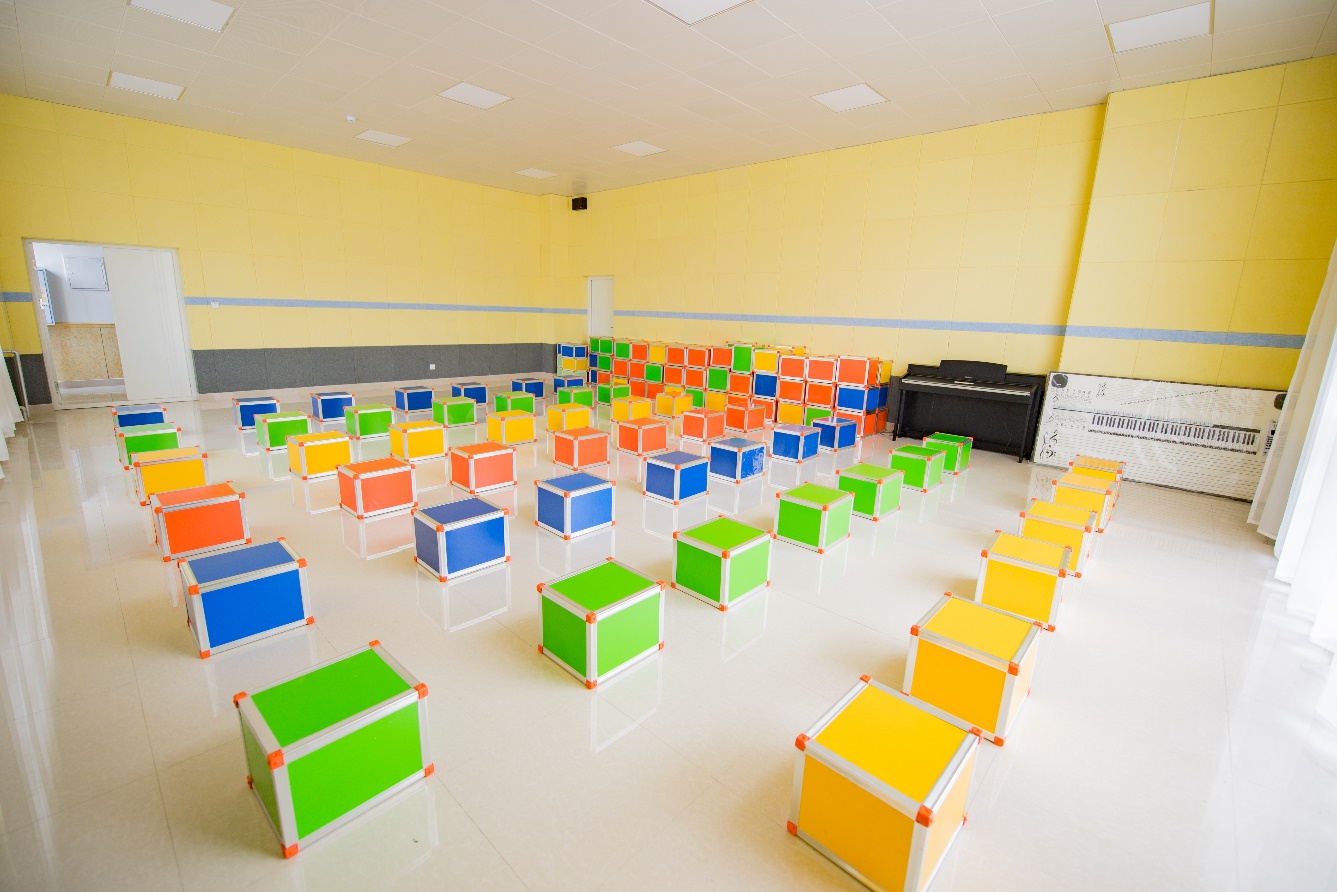 【合唱教室】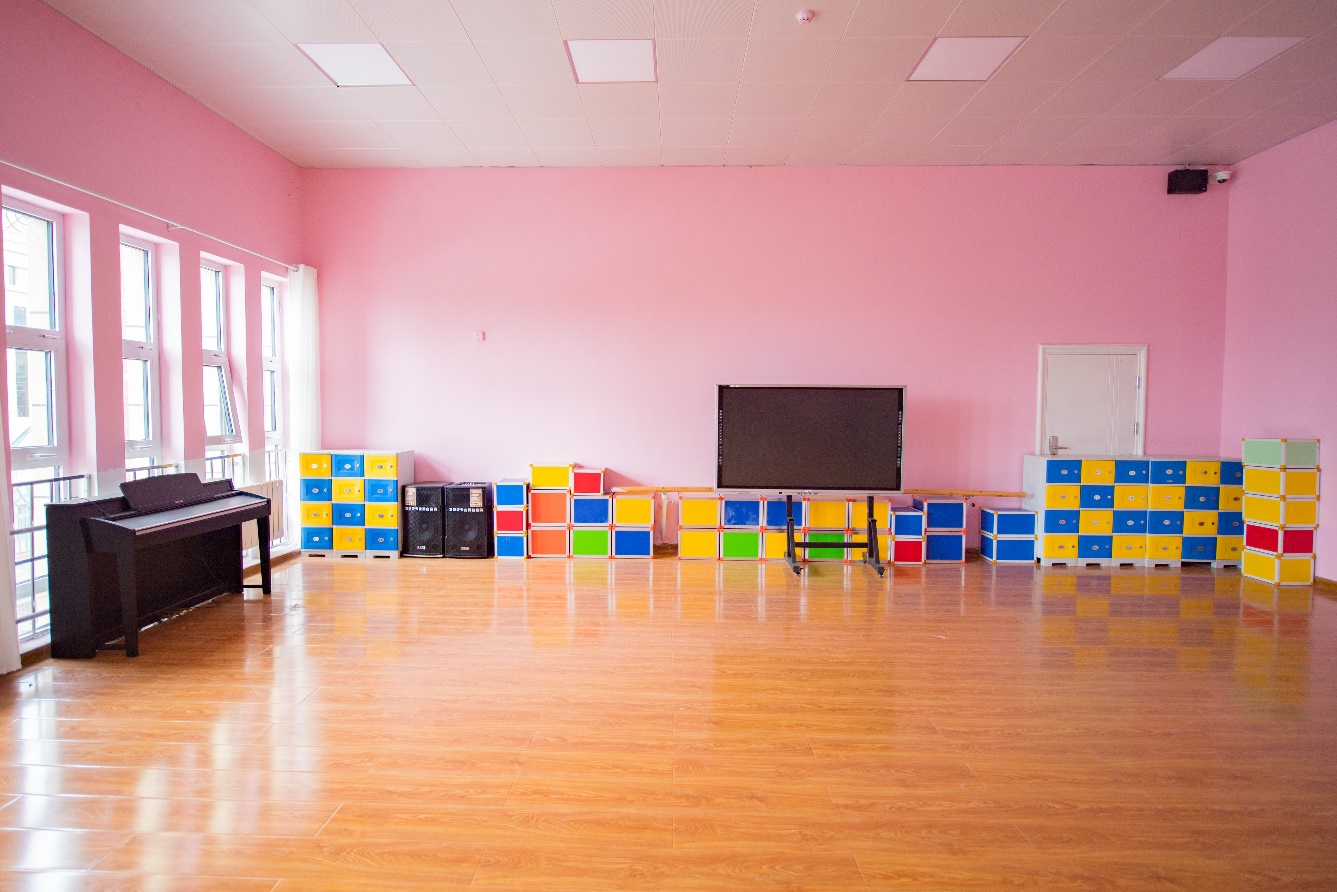 【舞蹈教室】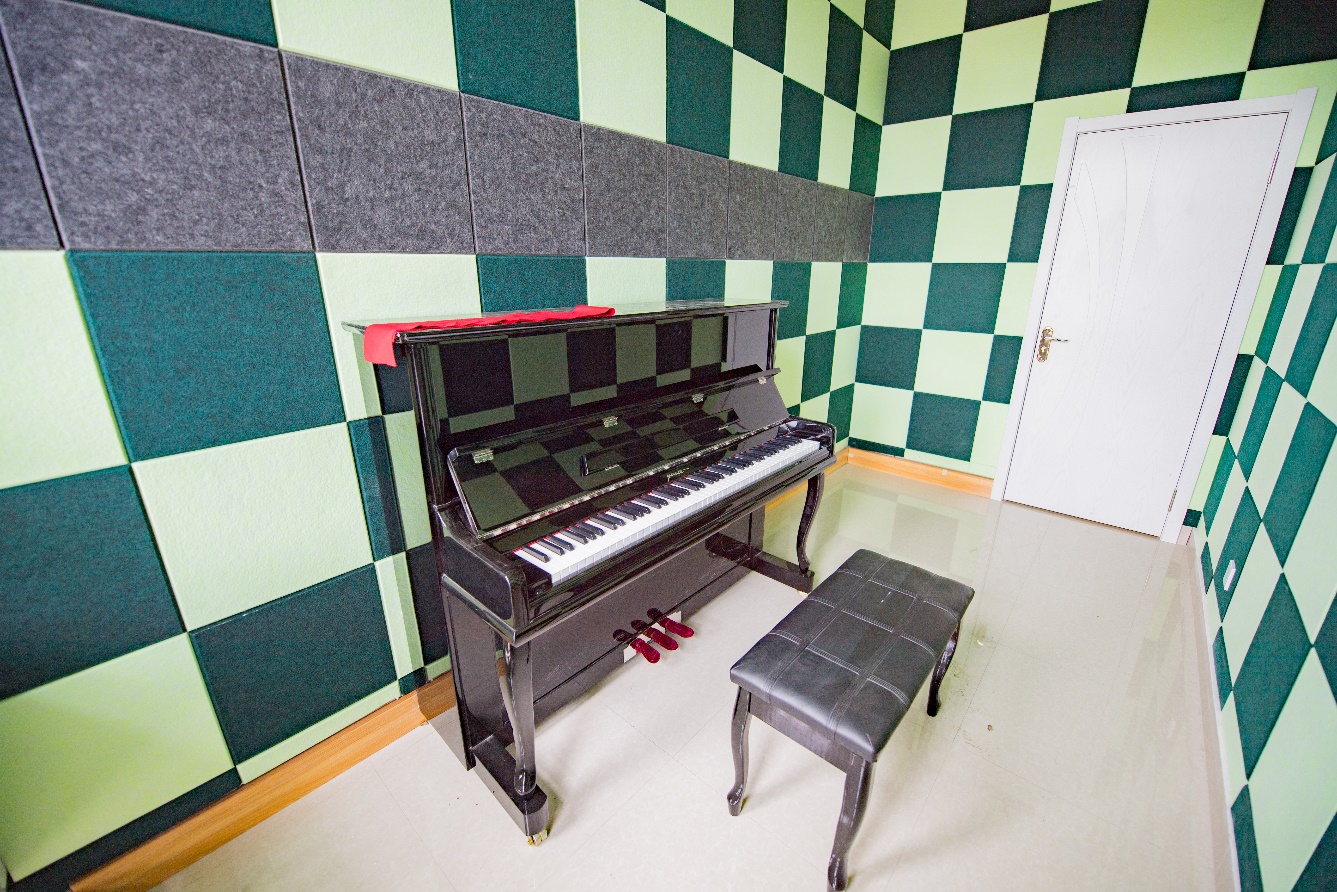 【琴房】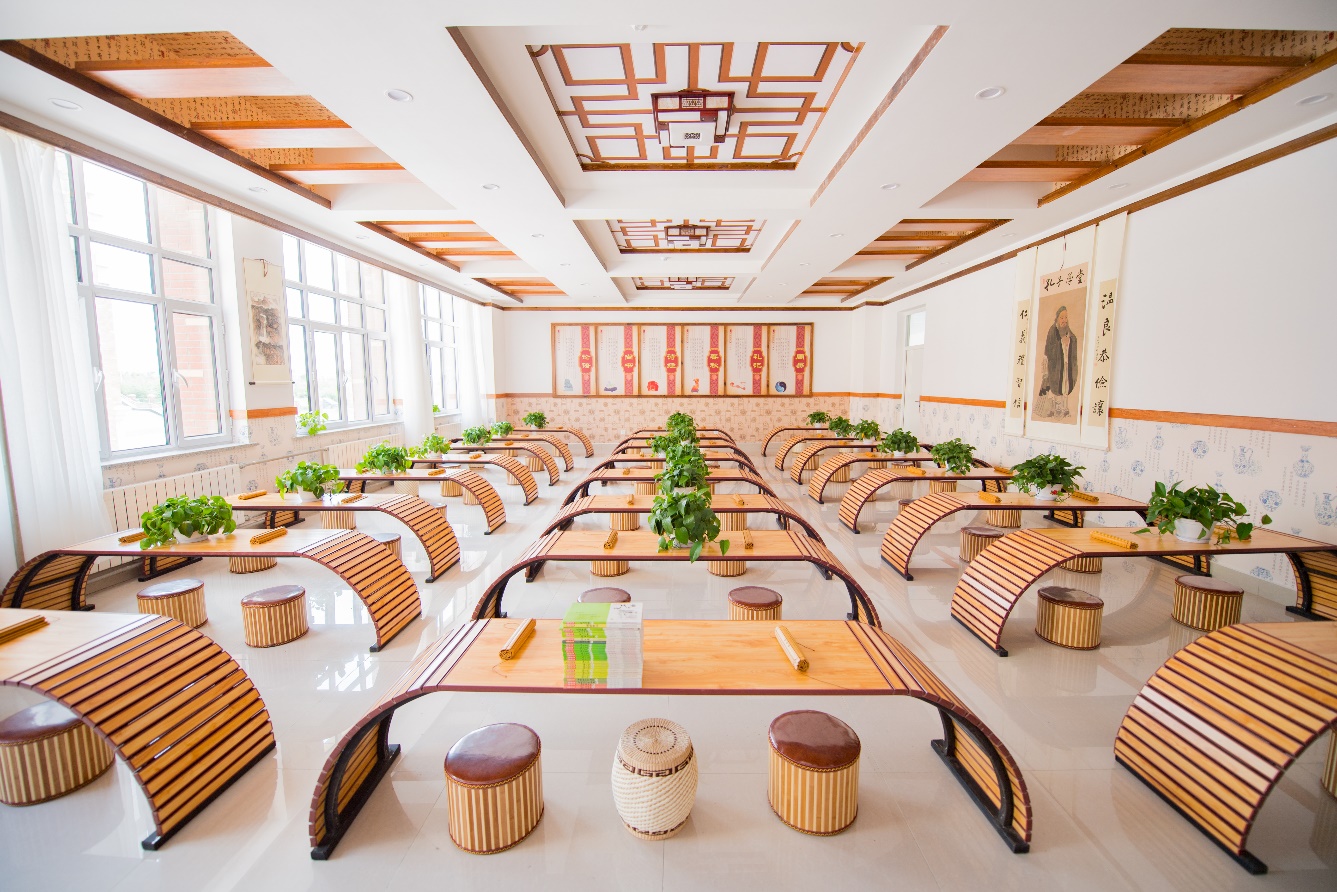 【国学教室】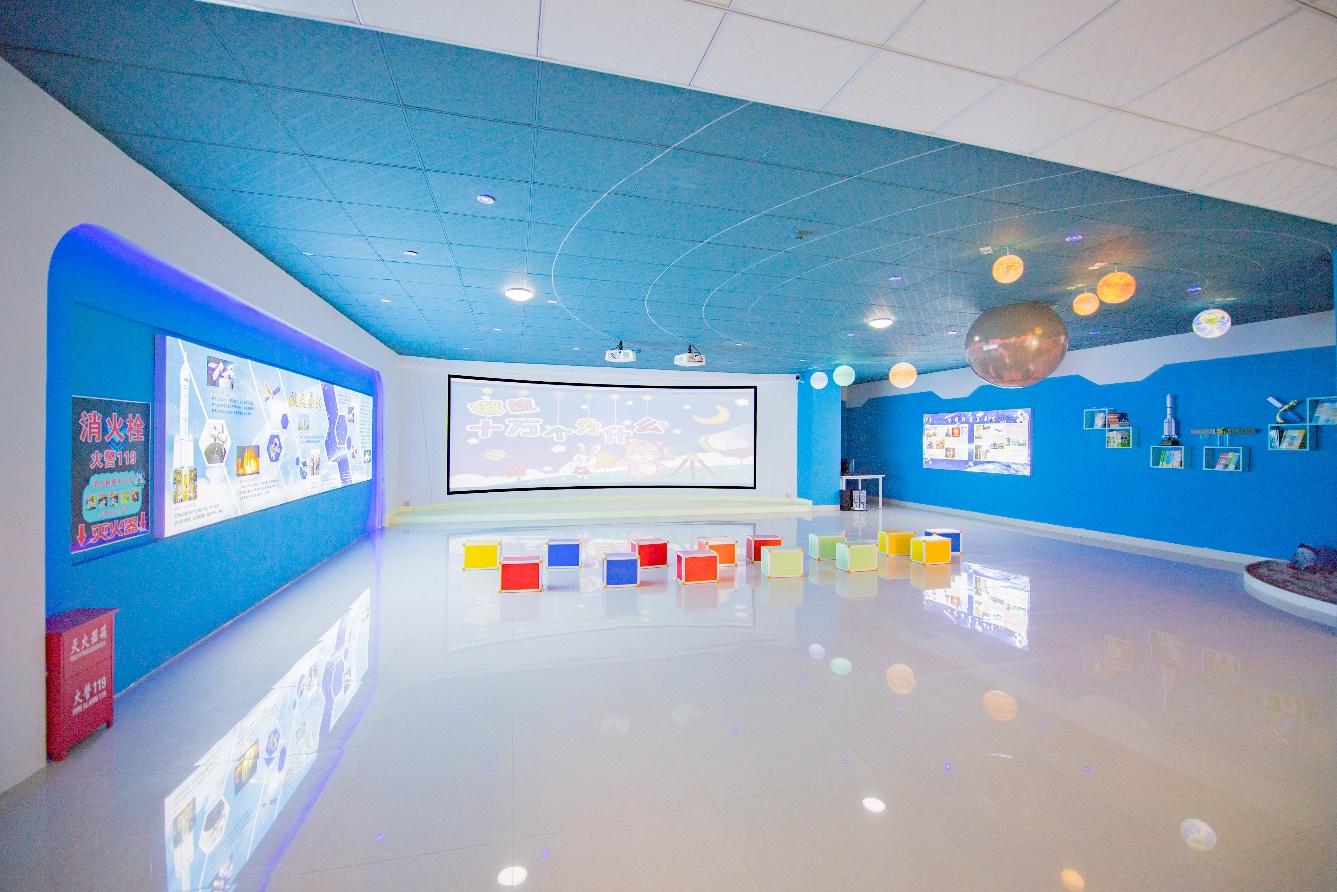 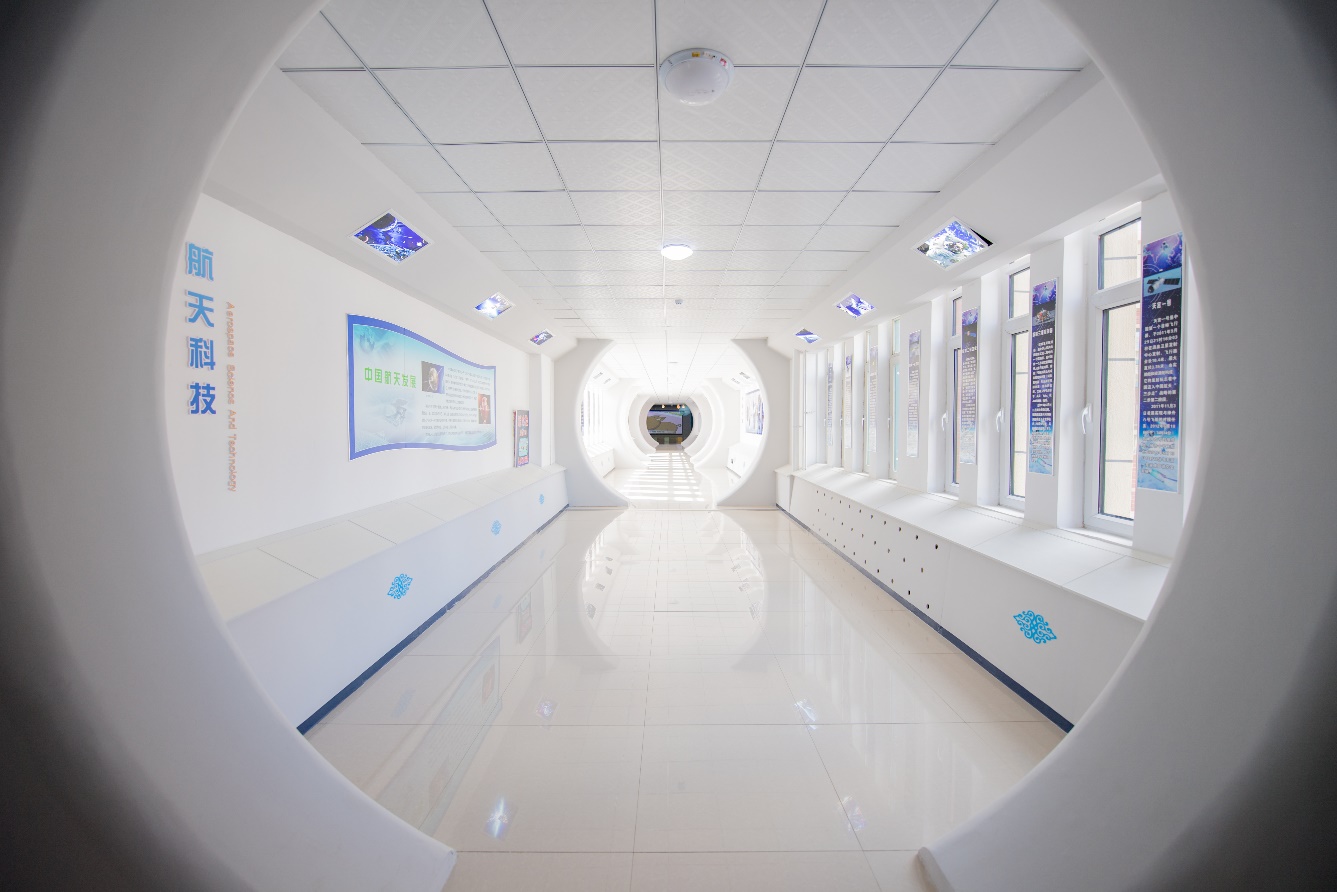 【科技馆】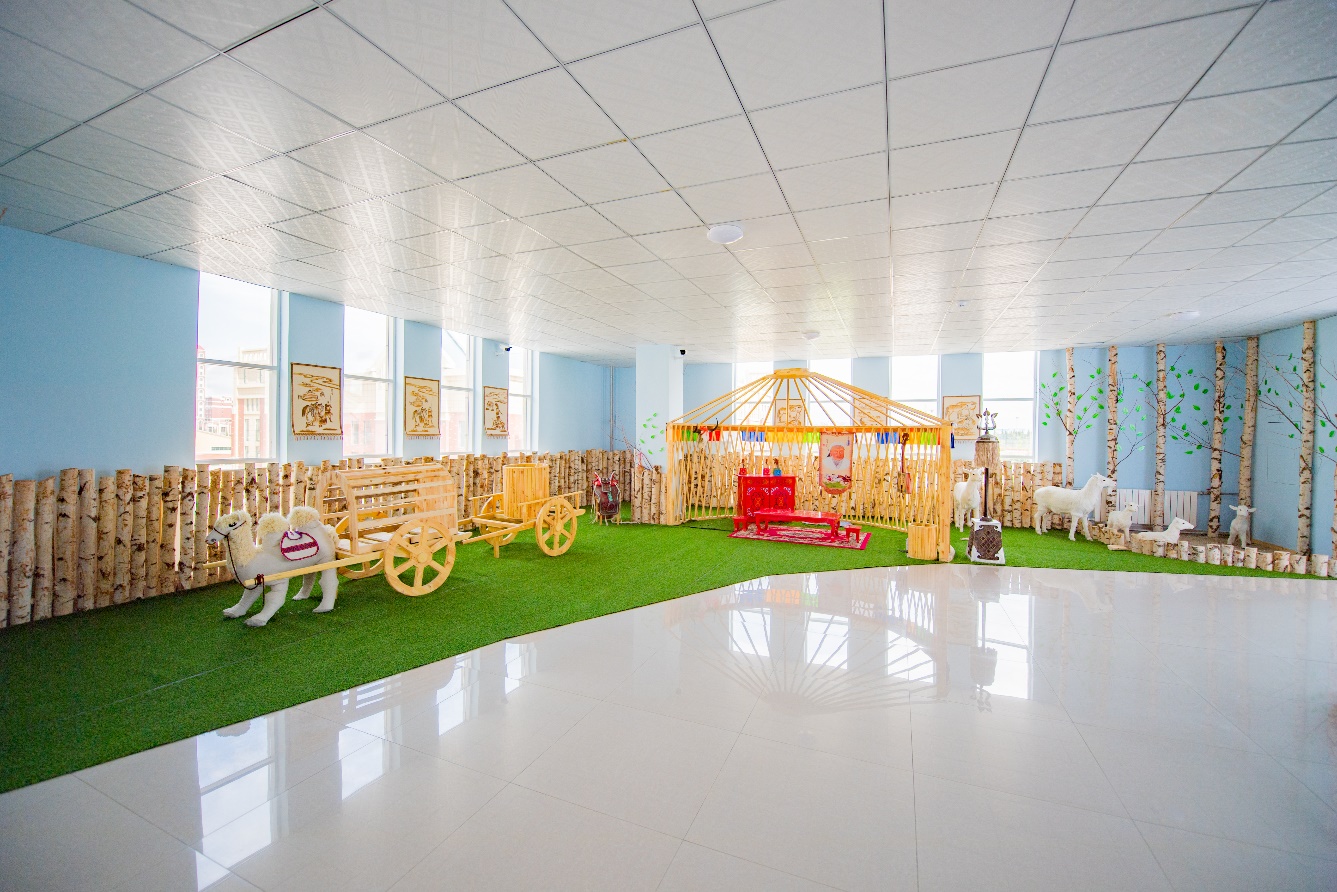 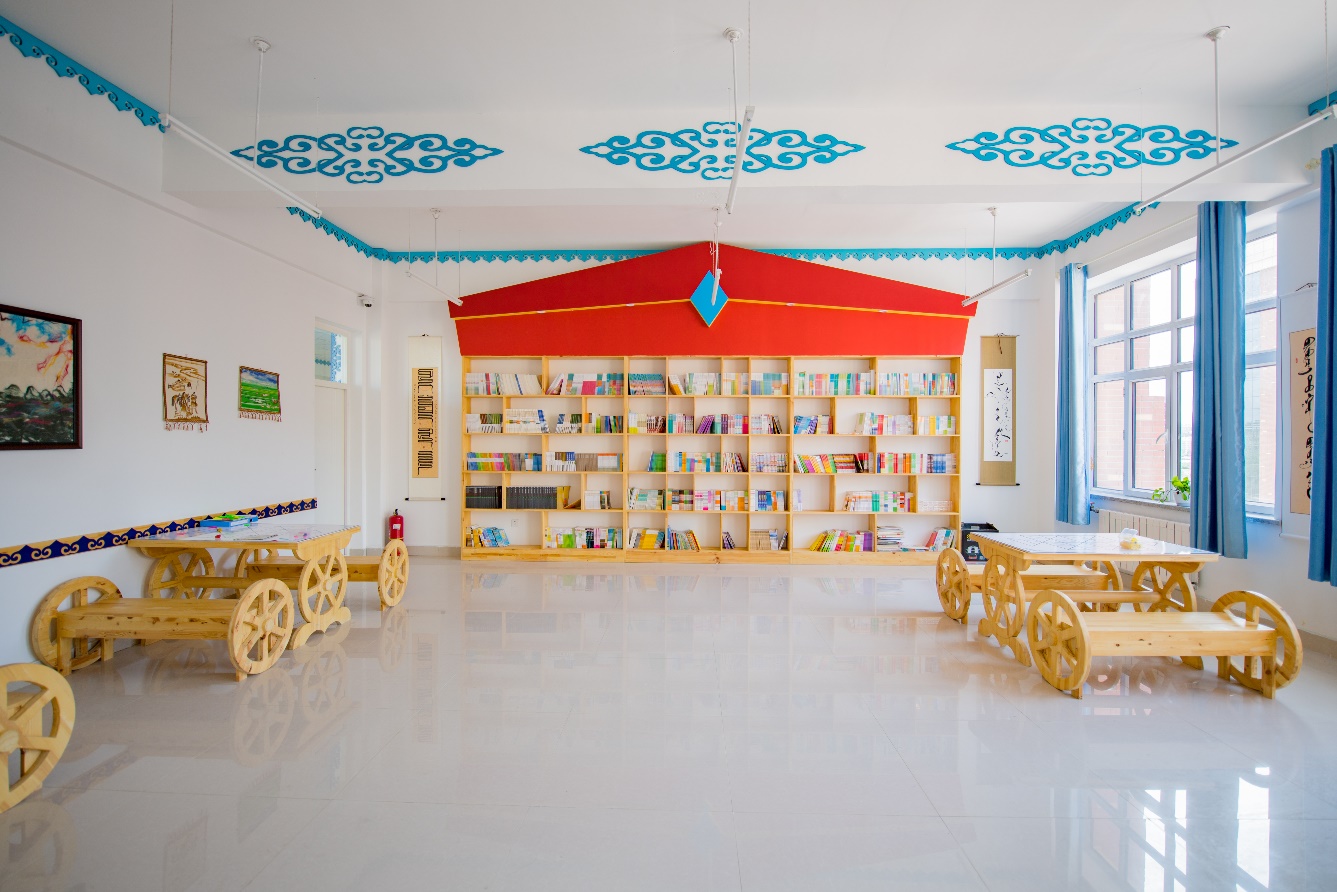 【民族馆】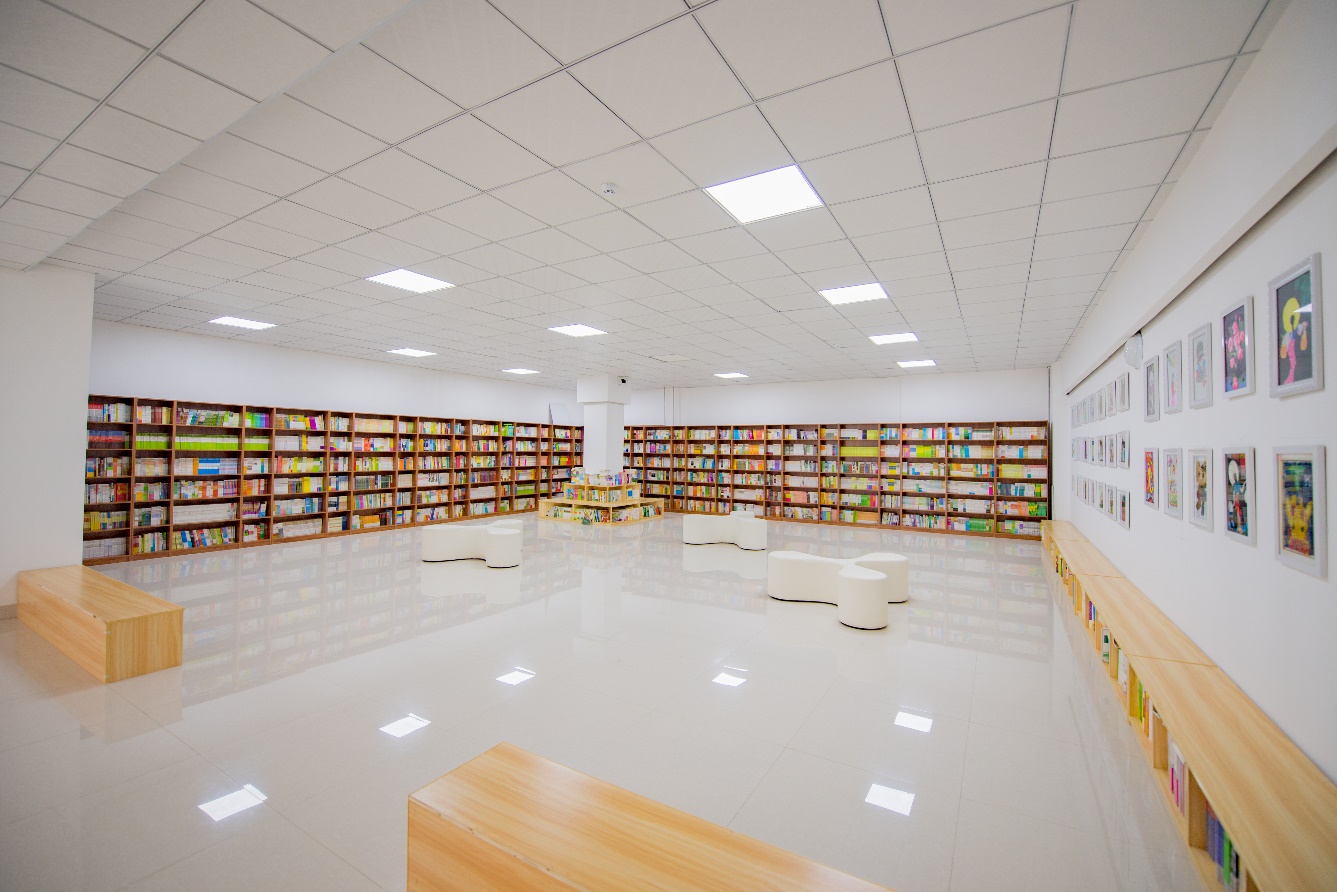 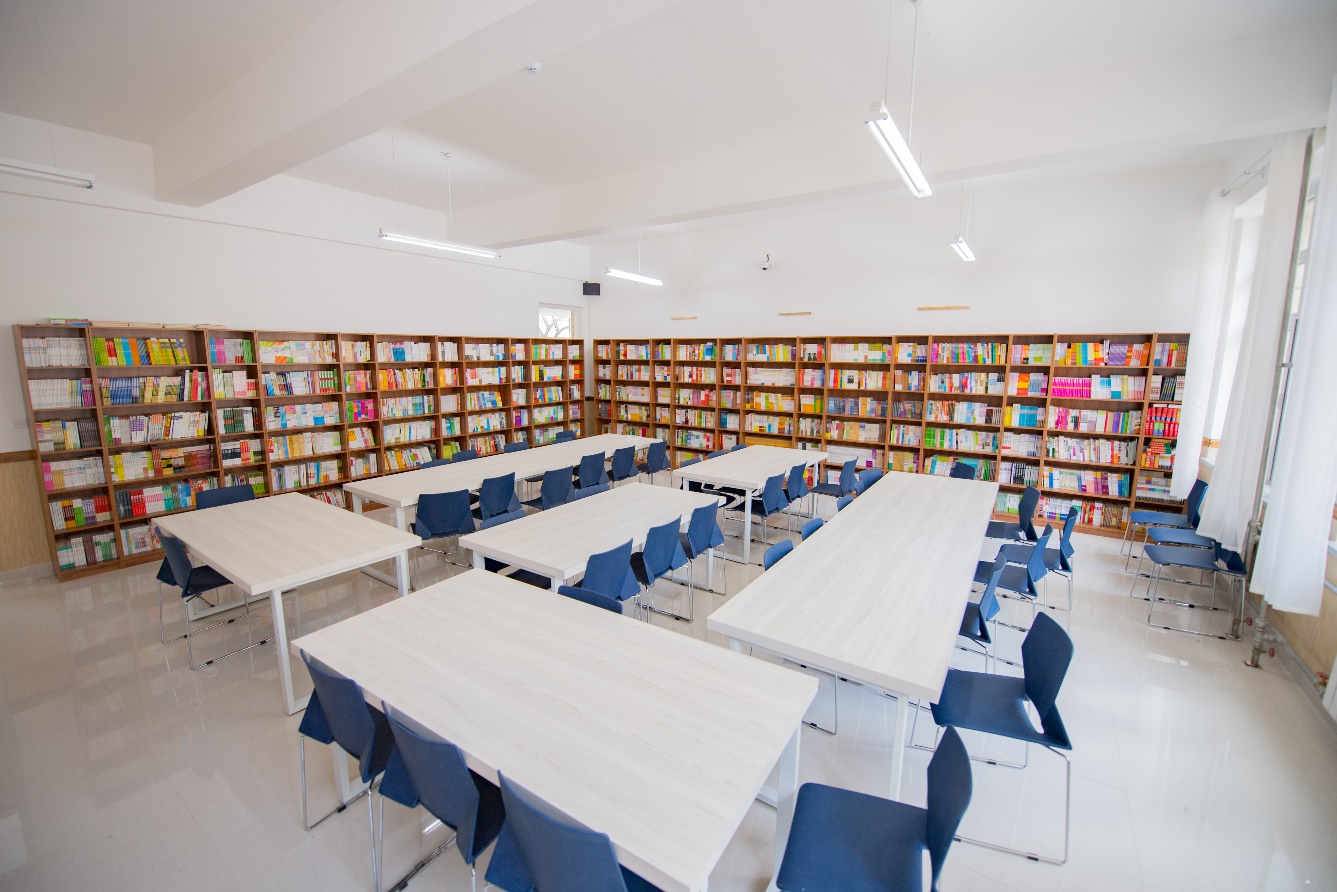 【图书馆】！